                                                                    Í N D I C E	                    PÁGINAINTRODUCCIÓNPor disposición contenida en el artículo 75, fracción XXIX, y 77 de la Constitución Política del Estado Libre y Soberano de Quintana Roo, corresponde al Poder Legislativo a través de la Auditoría Superior del Estado, revisar de manera posterior la Cuenta Pública que el Gobierno del Estado le presente sobre los resultados de su gestión financiera, y el grado de cumplimiento de los objetivos contenidos en los planes y programas aprobados conforme a la ley. Esta revisión comprende la fiscalización a los Entes Públicos Fiscalizables, que se traduce a su vez, en la obligación de las autoridades que las representan de presentar la Cuenta Pública para efectos de que sea revisada y fiscalizada.Esta revisión se realiza a través de Normas Profesionales de Auditoría del Sistema Nacional de Fiscalización (NPASNF) y en consideración a las disposiciones establecidas en la Ley General de Contabilidad Gubernamental y a la normatividad emitida por el Consejo Nacional de Armonización Contable (CONAC), dando cumplimiento, además, de las diversas disposiciones legales aplicables, de conformidad con el artículo 38 fracción III de la Ley de Fiscalización y Rendición de Cuentas del Estado de Quintana Roo, con el objeto de hacer un análisis de las Cuentas Públicas a efecto de poder rendir el presente Informe a esta H. XVII Legislatura del Estado de Quintana Roo, con relación al manejo de las mismas por parte de las autoridades estatales. La formulación, revisión y aprobación de la Cuenta Pública del Instituto Quintanarroense de la Mujer, contiene la realización de actividades en las que participa la Legislatura del Estado; estas acciones comprenden:A.- El Proceso Administrativo; que es desarrollado fundamentalmente por el Instituto Quintanarroense de la Mujer, en la integración de la Cuenta Pública, la cual incluye los resultados de las labores administrativas realizadas en el ejercicio fiscal 2022 así como las principales políticas financieras, económicas y sociales que influyeron en el resultado de los objetivos contenidos en los programas estatales, conforme a los indicadores establecidos en el Presupuesto de Egresos, tomando en cuenta el Plan Estatal de Desarrollo, el programa sectorial, institucional, regional, anuales y demás programas aplicados por el ente público.B.- El Proceso de Vigilancia; que es desarrollado por la Legislatura del Estado con apoyo de la Auditoría Superior del Estado, cuya función es la revisión y fiscalización superior de los Ingresos, Presupuesto de Egresos, Políticas, cumplimiento de los objetivos y metas contenidos en los programas y todo lo relacionado con la actividad financiera-administrativa del Instituto Quintanarroense de la Mujer.En la Cuenta Pública del Gobierno del Estado de Quintana Roo, correspondiente al ejercicio fiscal 2022, se encuentra dentro del tomo VI el ejercicio del gasto público, del Sector Paraestatal, integrado por las Entidades Paraestatales y Fideicomisos No Empresariales y No Financieras, sector social, en el cual se encuentra el Instituto Quintanarroense de la Mujer.El C. Auditor Superior del Estado de Quintana Roo, de conformidad con lo dispuesto en los artículos 8, 19 fracción I y 86 fracción IV, de la Ley de Fiscalización y Rendición de Cuentas del Estado de Quintana Roo, aprobó en fecha 15 de marzo de 2023 mediante acuerdo administrativo, el Programa Anual de Auditorías, Visitas e Inspecciones (PAAVI), correspondiente al año 2023, y que contempla la Fiscalización a las Cuentas Públicas del ejercicio fiscal 2022, el cual fue expedido y publicado en el portal web de la Auditoría Superior del Estado de Quintana Roo.En este sentido, la auditoría realizada a la Cuenta Pública del Instituto Quintanarroense de la Mujer, correspondiente al ejercicio fiscal 2022, se denomina Auditoría de Desempeño al cumplimiento de las funciones y acciones relacionadas al Acceso de las Mujeres a una Vida Libre de Violencia 22-AEMD-C-GOB-041-084, y notificada en fecha 07 de agosto de 2023, mediante la Orden de Auditoría, Visita e Inspección con número de oficio ASEQROO/ASE/AEMD/0914/08/2023. Por lo anterior, y en cumplimiento a los artículos 2, 3, 4, 5, 6 fracciones I, II y XX, 16, 17, 19 fracciones I, V, VII, XII, XV, XXVI y XXVIII, 22 en su último párrafo 37, 38, 40, 41, 42 y 86 fracciones I, XVII, XXII y XXXVI de la Ley de Fiscalización y Rendición de Cuentas del Estado de Quintana Roo, se tiene a bien presentar el Informe Individual de Auditoría obtenido, en relación con la auditoría de desempeño de la Cuenta Pública del Instituto Quintanarroense de la Mujer, correspondiente al ejercicio fiscal 2022.I. AUDITORÍA DE DESEMPEÑO AL CUMPLIMIENTO DE LAS FUNCIONES Y ACCIONES RELACIONADAS AL ACCESO DE LAS MUJERES A UNA VIDA LIBRE DE VIOLENCIA / 22-AEMD-C-GOB-041-084I.1 ANTECEDENTES En las últimas décadas, en el marco de las convenciones y tratados internacionales que México ha suscrito y ratificado, ha habido avances significativos entre los que destacan las modificaciones legislativas que abrieron paso al reconocimiento de las mujeres como sujetas de derecho. Con esto, se visibilizó que la violencia que se ejerce contra ellas es producto de siglos de desigualdad estructural y constituye una violación a los derechos humanos, además de ser un delito que debe ser sancionado.El Gobierno de la República en respuesta a compromisos internacionales establecidos en la Convención para la Eliminación de todas las formas de Discriminación contra la Mujer (CEDAW) y a la Convención Interamericana para Prevenir, Sancionar y Erradicar la Violencia contra la Mujer (Convención Belém Do Pará), ha promulgado leyes y normas que reconocen los derechos humanos de las mujeres, siendo fundamental la Ley General de Acceso de las Mujeres a una Vida Libre de Violencia (LGAMVLV), que tiene por objeto establecer la coordinación entre la Federación, las entidades federativas y los municipios para prevenir, atender, sancionar y erradicar la violencia contra las mujeres a través de mecanismos como el Sistema Nacional para Prevenir, Atender, Sancionar y Erradicar la Violencia contra las Mujeres y su respectivo Programa. Ambos sirven para coordinar esfuerzos, instrumentos, políticas, servicios y acciones para garantizar el derecho de las mujeres a una vida libre de violencia en todos los órdenes y niveles de gobierno, con la participación activa de las organizaciones de la sociedad civil, con estos, se garantizan las condiciones de seguridad, calidad de vida y bienestar de las mujeres en todo el territorio nacional, conforme a los principios de igualdad, no discriminación y respeto por su dignidad y libertad.A partir de un minucioso proceso de análisis sobre la situación que viven las mujeres en la entidad, y de corroborar diversas problemáticas culturales, sociales e institucionales que han derivado en los índices actuales de violencia cometida en contra de las mujeres, la Secretaría de Gobernación determinó la conveniencia de coordinar acciones interinstitucionales que permitan dar continuidad a la estrategia de prevención, atención, sanción y erradicación de la violencia contra las mujeres.En 2017, a través de la Comisión Nacional para Prevenir y Erradicar la Violencia contra las Mujeres (CONAVIM), se declara la Alerta de Violencia de Género contra las Mujeres (AVGM) en los siguientes municipios del Estado de Quintana Roo: Benito Juárez, Cozumel y Solidaridad, de esta manera, deberán adoptar las acciones que sean necesarias para ejecutar las medidas de seguridad, prevención y justicia que se requieran para garantizar a las mujeres y niñas que se encuentran bajo su jurisdicción, el derecho a vivir una vida libre de violencia.El Instituto Quintanarroense de la Mujer, como organismo público descentralizado del Poder Ejecutivo del Estado, es el encargado de promover y fomentar las condiciones que posibiliten la no discriminación, la equidad, la igualdad de oportunidades, de trato entre los géneros, de la toma de decisiones y de los beneficios del desarrollo; el ejercicio pleno de todos los derechos de las mujeres y su participación equitativa en la vida política, económica, social, cultural y familiar del Estado de Quintana Roo.Dentro de este marco, se plantea que, de acuerdo con el Anexo 10.1 del Presupuesto de Egresos del Gobierno del Estado de Quintana Roo, para el ejercicio fiscal 2022, según la Clasificación Administrativa del CONAC, se aprobó recurso estatal para el Instituto Quintanarroense de la Mujer por la cantidad de $46,363,126.00 (Cuarenta y seis millones trescientos sesenta y tres mil ciento veintiséis pesos 00/100 M.N.); para el desarrollo de los siguientes programas presupuestarios:E011 – Institucionalización de la Perspectiva de GéneroE014 – Prevención y Atención de las Violencias contra las Mujeres y NiñasE018 – Acceso al Bienestar SocialM001 – Gestión y Apoyo InstitucionalI.2. ASPECTOS GENERALES DE AUDITORÍAEn cumplimiento al artículo 38 fracción I de la Ley de Fiscalización y Rendición de Cuentas del Estado de Quintana Roo, se establece el título de la auditoría, el objetivo, el alcance, los criterios de selección, las áreas revisadas y los procedimientos de auditoría aplicados.A. Título de la auditoríaLa auditoría que se realizó en materia de desempeño al Instituto Quintanarroense de la Mujer, de manera especial y enunciativa mas no limitativa, fue la siguiente: Auditoría de Desempeño al cumplimiento de funciones y acciones relacionadas al Acceso de las Mujeres a una Vida Libre de Violencia, 22-AEMD-C-GOB-041-084.B. ObjetivoFiscalizar el cumplimiento de funciones y acciones relacionadas al acceso de las mujeres a una vida libre de violencia.C. AlcanceLa auditoría se basó en el estudio general de las acciones emprendidas por el Instituto Quintanarroense de la Mujer, para el cumplimiento de las funciones y acciones relacionadas al Acceso de las Mujeres a una Vida Libre de Violencia en el Estado de Quintana Roo y para el cumplimiento de las facultades establecidas en la Ley de Acceso de las Mujeres a una Vida Libre de Violencia del Estado de Quintana Roo, que consistió en la revisión y análisis del marco normativo y política de integridad, así como la revisión de evidencia de las funciones y acciones llevadas a cabo respecto a las leyes en mención.La auditoría se realizó de conformidad con la normativa aplicable a la Fiscalización Superior de la Cuenta Pública, la Norma Profesional de Auditoría del Sistema Nacional de Fiscalización No.300 “Principios Fundamentales de la auditoría de desempeño”, así como lo relativo a los procesos y procedimientos de Auditoría en Materia de Desempeño del Sistema de Gestión de Calidad de la Auditoría Superior del Estado de Quintana Roo, para asegurar el logro del objetivo y el alcance establecido. Los datos proporcionados por el Instituto Quintanarroense de la Mujer, fueron en lo general, suficientes, de calidad, confiables y consistentes para aplicar los procedimientos establecidos y para sustentar los hallazgos y la opinión de la Auditoría Superior del Estado.D. Criterios de SelecciónEsta auditoría se seleccionó con base en los criterios cuantitativos y cualitativos establecidos en la Normativa Institucional de la Auditoría Superior del Estado de Quintana Roo para la integración del Programa Anual de Auditorías, Visitas e Inspecciones (PAAVI), correspondiente al año 2023, que comprende la Fiscalización Superior de la Cuenta Pública del ejercicio fiscal 2022. E. Áreas RevisadasDirección JurídicaDirección de Administración Secretaría Técnica Dirección de Planeación, Seguimiento y Evaluación Dirección de Prevención de la Violencia de Género Dirección de Institucionalización de la Perspectiva de Género Dirección de Transversalización de las Políticas Públicas de GéneroF. Procedimientos de Auditoría AplicadosEficiencia1. Control Interno Ambiente de ControlVerificar que el ente público cuente con su Reglamento Interior, Manual de Organización, Manual de Procedimientos y Estructura Orgánica debidamente firmados, como constancia de su aprobación.Verificar que la Estructura Orgánica presentada se encuentre homologada con el Reglamento Interior y Manual de Organización.Revisar el Reglamento Interior, el Manual de Organización y el Manual de Procedimientos, a fin de constatar que el ente público establece las funciones para cumplir con el Presupuesto basado en Resultados y se encuentran asignadas a unidades específicas.Política de Integridad Revisar que el Instituto Quintanarroense de la Mujer cuente con los códigos de ética y conducta y constatar que éstos se encuentran sustentados en principios y valores institucionales para los servidores públicos.Verificar que se le haya dado difusión al interior del ente público, a los códigos de ética y conducta.Verificar que los códigos de ética y de conducta se encuentren en la página oficial del ente público, dando de esta manera máxima publicidad.EficienciaCumplimiento de las funciones y acciones relacionadas al Acceso de las Mujeres a una Vida Libre de Violencia  Leyes específicas para atención del Acceso de las Mujeres a una Vida Libre de ViolenciaVerificar el cumplimiento de las acciones relacionadas con el acceso de las mujeres a una vida libre de violencia, que le otorgan la Ley de Acceso de las Mujeres a una Vida Libre de Violencia del Estado de Quintana Roo.Normatividad interna (Reglamento Interior del Instituto Quintanarroense de la Mujer)Verificar que el Instituto Quintanarroense de la Mujer cuente dentro de su marco normativo con las funciones y acciones que le atribuyen las leyes relacionadas al acceso de las mujeres a una vida libre de violencia.Verificar el cumplimiento de las funciones relacionadas con el acceso de las mujeres a una vida libre de violencia, establecidas en su marco normativo interno.Inclusión de funciones y acciones relacionadas al Acceso de las Mujeres a una Vida Libre de Violencia del Estado de Quintana Roo, en sus programas presupuestariosVerificar si los programas presupuestarios incluyen las acciones relacionadas al Acceso de las Mujeres a una Vida Libre de Violencia del Estado de Quintana Roo, y si se encuentran alineados al Plan Estatal de Desarrollo 2016-2022.Verificar si las funciones relacionadas al Acceso de las Mujeres a una Vida Libre de Violencia del Estado de Quintana Roo establecidas en el marco normativo correspondiente fueron consideradas dentro de los programas presupuestarios.EficaciaCumplimiento de las acciones relacionadas al Acceso de las Mujeres a una Vida Libre de ViolenciaSeguimiento a las principales acciones que se realizan en el Programa Estatal para Prevenir, Atender, Sancionar y Erradicar la Violencia contra las Mujeres en el Estado de Quintana RooVerificar el cumplimiento de las principales funciones que le corresponden al ente público en el Programa Estatal para Prevenir, Atender, Sancionar y Erradicar la Violencia contra las Mujeres en el Estado de Quintana Roo, como responsable.G. Servidores Públicos que intervinieron en la AuditoríaDe conformidad con el artículo 38 fracción II de la Ley de Fiscalización y Rendición de Cuentas del Estado de Quintana Roo, el personal designado adscrito a la Auditoría Especial en Materia al Desempeño de esta Auditoría Superior del Estado, que actuó en el desarrollo y ejecución de la auditoría, visita e inspección en forma conjunta o separada, mismo que se identificó como personal de este Órgano Técnico de Fiscalización, el cual se encuentra referido en la orden emitida con oficio número ASEQROO/ASE/AEMD/0914/08/2023, siendo los servidores públicos a cargo de coordinar y supervisar la auditoría, los siguientes:I.3.  RESULTADOS DE LA FISCALIZACIÓN EFECTUADAResumen general de observaciones y recomendaciones emitidas en materia de desempeñoDe conformidad con los artículos 17 fracción II, 38 fracción IV y V, 41 en su segundo párrafo, y 61 párrafo primero de la Ley de Fiscalización y Rendición de Cuentas del Estado de Quintana Roo, y artículos 4, 8 y 9, fracciones X, XI, XVIII y XXVI del Reglamento Interior de la Auditoría Superior del Estado de Quintana Roo, durante este proceso se determinaron 3 resultados de la fiscalización correspondientes a la Auditoría de Desempeño al cumplimiento de las funciones y acciones relacionadas al Acceso de las Mujeres a una Vida Libre de Violencia, que generaron 7 observaciones. De lo anterior se deriva lo siguiente:Detalle de ResultadosResultado Número 1Eficiencia Control Interno Ambiente de ControlCon Observaciones El Control Interno se ha convertido en una parte esencial para conducir las actividades hacia el logro de objetivos y metas institucionales de cualquier organización, ya sea en el sector público o privado.Las dependencias y entidades que integran la Administración Pública Estatal requieren que su gestión sea eficaz, responsable y que les permita mantenerse en las mejores condiciones, para lograr un equilibrio favorable entre su administración y los fines que persiguen. Al respecto, resulta indispensable que dichas instituciones cuenten con un Sistema de Control Interno eficaz, que esté diseñado y funcione de tal manera que fortalezca la capacidad para conducir sus actividades hacia el logro de la misión institucional; impulse la prevención y administración de eventos contrarios al logro de los objetivos estratégicos; promueva el cumplimiento de las leyes y normativas aplicables; coadyuve a la presentación de información financiera, presupuestal y de gestión en forma confiable y oportuna; y asegure el ejercicio y resguardo adecuado de los recursos públicos que les son asignados. En atención al marco de control interno que cada institución tiene establecido, se considera necesario llevar a cabo la evaluación del Sistema de Control Interno con el objeto de verificar si se tienen implantados los componentes de control y, en su caso, identificar las posibles áreas de oportunidad que contribuyan al fortalecimiento de dichos marcos de Control Interno.El establecimiento de los Sistemas de Control Interno en las instituciones de la Administración Pública Estatal tiene como base fundamental el mandato legal y otras disposiciones aplicables que definen su misión y atribuciones, y a partir de esto, se autorizan e implantan las estructuras orgánicas y funcionales, y las políticas y procedimientos necesarios para conducir las actividades hacia el logro de objetivos y metas, así como los registros e información que facilitan la debida aplicación y salvaguarda de los recursos que les son dados, lo que coadyuva al fortalecimiento del proceso de rendición de cuentas, en un marco de transparencia.El Sistema de Control retoma la siguiente norma general determinada, Ambiente de Control: Es la base del control interno. Proporciona los elementos normativos, estructura y disciplina para apoyar al personal en la consecución de los objetivos y metas institucionales.Los entes públicos están obligados a crear y mantener condiciones estructurales y normativas que permitan el adecuado funcionamiento del Estado en su conjunto, y la actuación ética y responsable de cada servidor público, así como los Servidores Públicos deben actuar conforme a lo que las leyes, reglamentos y demás disposiciones jurídicas les atribuyen a su empleo, cargo o comisión, por lo que deben conocer y cumplir las disposiciones que regulan el ejercicio de sus funciones, facultades y atribuciones orientadas al logro de los resultados, procurando en todo momento un mejor desempeño de sus funciones a fin de alcanzar las metas institucionales según sus responsabilidades .En la determinación de la responsabilidad de las personas morales, se valorará si cuentan con una política de integridad. Se considerará una política de integridad aquella que cuenta con un manual de organización y procedimientos, que sea claro y completo, en el que se delimiten las funciones y responsabilidades de cada una de sus áreas, y que especifique claramente las distintas cadenas de mando y de liderazgo en toda la estructura.Durante los trabajos de auditoría, visita e inspección, en atención a la evaluación del marco normativo, se verificó que el ente público cuente con Reglamento Interior, Manual de Organización, Manual de Procedimientos y Estructura Orgánica debidamente firmados como constancia de su aprobación. Al respecto, se constató que, para el funcionamiento y desarrollo de sus actividades sustantivas, durante el ejercicio fiscal 2022, el Instituto Quintanarroense de la Mujer cuenta con el Decreto número 124. Por el que se crea el Instituto Quintanarroense de la Mujer, con la Ley del Instituto Quintanarroense de la Mujer, el Reglamento Interior del Instituto Quintanarroense de la Mujer, el proyecto del Manual de Organización del Instituto Quintanarroense de la Mujer, el Manual de Procedimientos del Instituto Quintanarroense de la Mujer, el Código de Conducta del Instituto Quintanarroense de la Mujer y la Estructura Orgánica; con los cuales rige su actuar institucional. A continuación, se describe la situación que guardan los documentos normativos, que rigen al Instituto Quintanarroense de la Mujer:Tabla 1. Marco NormativoFuente: Elaborado por la ASEQROO, con base a la información proporcionada por el IQM.En relación a la normativa analizada anteriormente y de acuerdo con la respuesta del Oficio de Solicitud de Información, se corroboró que el Instituto Quintanarroense de la Mujer cuenta con el Decreto número 124. Por el que se crea el Instituto Quintanarroense de la Mujer, la Ley del Instituto Quintanarroense de la Mujer, el Reglamento Interior del Instituto Quintanarroense de la Mujer, el Código de Conducta del Instituto Quintanarroense de la Mujer y la Estructura Orgánica, debidamente firmados como constancia de su aprobación, sin embargo, en lo referente al Manual de Procedimientos se constató la falta de actualización debido a que presenta fecha del año 2005 y en atención al proyecto de Manual de Organización del Instituto Quintanarroense de la Mujer se identificó que se encuentra en proceso de aprobación, por lo que no cuenta con firmas. Continuando con las acciones de revisión, se presenta el comparativo realizado entre la Estructura Orgánica, el Reglamento Interior y el proyecto del Manual de Organización del Instituto Quintanarroense de la Mujer, con la finalidad de verificar que las unidades administrativas adscritas al Instituto Quintanarroense de la Mujer figuren en dichos documentos y se encuentren homologadas entre sí, obteniendo la siguiente tabla:Tabla 2. Análisis Comparativo de los Documentos NormativosFuente: Elaborado por la ASEQROO, con base a la información proporcionada por el IQM.Como resultado de la comparación realizada entre los documentos normativos internos del Instituto Quintanarroense de la Mujer, considerando el proyecto de Manual de Organización del Instituto Quintanarroense de la Mujer, documento más reciente (2023) y que se encuentra en proceso de aprobación, se identificó que el Reglamento Interior contempla únicamente unidades administrativas hasta nivel de Dirección y Delegaciones. En lo que respecta a la Estructura Orgánica del Instituto Quintanarroense de la Mujer, se constató que existen debilidades en atención a la homologación de las unidades administrativas, debido a que no figuran las siguientes: Tabla 3. Unidades faltantes en la Estructura OrgánicaFuente: Elaborado por la ASEQROO, con base a la información proporcionada por el IQM.Por otro lado, se corroboró que en el proyecto del Manual de Organización del Instituto Quintanarroense de la Mujer presenta incongruencias para la homologación con la Estructura Orgánica del IQM, teniendo una unidad administrativa faltante:  Imagen 1. Unidad faltante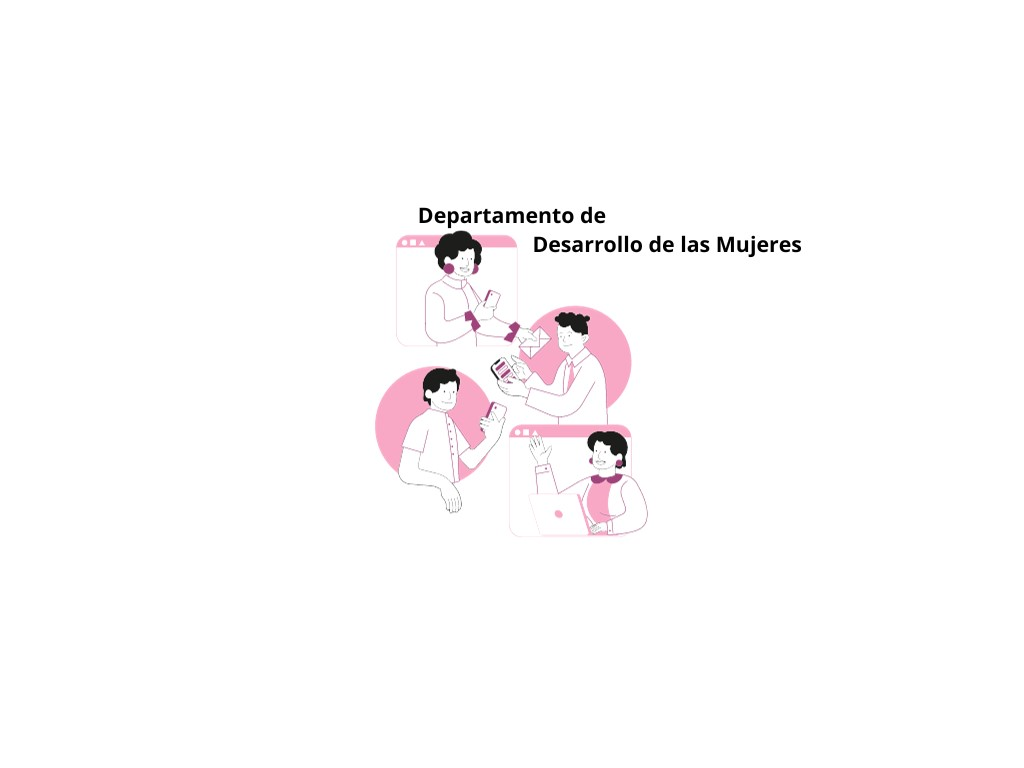 Fuente: Elaborado por la ASEQROODerivado del análisis de la Estructura Orgánica, del Reglamento Interior, y el proyecto del Manual de Organización del Instituto Quintanarroense de la Mujer, se constató que existen diferencias en la denominación de algunas unidades administrativas, que se mencionan en la siguiente tabla comparativa:Tabla 4. Diferencias en la denominación de unidades administrativasFuente: Elaborado por la ASEQROO, con base a la información proporcionada por el IQM.Como resultado del análisis anterior, se corroboró que existen diferencias en atención a la denominación de las unidades administrativas adscritas al Instituto Quintanarroense de la Mujer, debido a que los nombres en las áreas administrativas no se encuentran homologados y actualizados.Asimismo, se verificó que el Manual de Procedimientos del Instituto Quintanarroense de la Mujer únicamente cuenta con tres unidades administrativas vigentes en la Estructura Orgánica actual, como se muestra a continuación: Tabla 5. Análisis Comparativo de las unidades administrativasFuente: Elaborado por la ASEQROO, con base a la información proporcionada por el IQM.Como resultado del análisis anterior, se identificó que existen unidades que no figuran en todos los documentos que facultan al Instituto Quintanarroense de la Mujer, debido a la falta de actualización y homologación, por lo que el marco normativo institucional presenta áreas de mejora. De acuerdo con las funciones sustantivas del Instituto Quintanarroense de la Mujer se identificó que cuenta con facultades y actividades relacionadas con enfoque del Presupuesto basado en Resultados y con la Metodología de Marco Lógico, debido a que su presupuesto anual se encuentra estructurado por programa presupuestario y con la Matriz de Indicadores para Resultados, sin embargo, se realizó un análisis comparativo de los documentos normativos y su contenido en atención a las funciones de PbR, obteniendo los siguientes resultados:Tabla 6. Funciones del marco normativoDerivado de lo anterior, se constató que el proyecto de Manual de Organización y Reglamento Interior del Instituto Quintanarroense de la Mujer cuentan con funciones establecidas en atención al Presupuesto basado en Resultados, sin embargo, se constató la falta de actualización en el Manual de Procedimientos del ente público, debido a que aún persisten actividades enfocadas a la elaboración de Programas Operativos Anuales (POA), los cuales son términos obsoletos en la Gestión para Resultados.Derivado del análisis anterior se determinaron las siguientes observaciones:La Auditoría Superior del Estado de Quintana Roo, considera con base en lo establecido en la Ley General de Responsabilidades Administrativas, que  el Instituto Quintanarroense de la Mujer no cuenta con un marco normativo homologado y actualizado ya que se identificó que existen diferencias en las unidades administrativas que no figuran en todos los documentos que facultan al Instituto Quintanarroense de la Mujer, así como el concepto de “Programa Operativo Anual” en el Manual de Procedimientos del Instituto Quintanarroense de la Mujer.Con motivo de la reunión de trabajo efectuada para la presentación de resultados finales de auditoría y observaciones preliminares, en el que manifiesta que se encuentran en proceso de actualización de la estructura orgánica, adjuntando como evidencia el oficio SEFIPLAN/OM/DGCH/DARH/DEP/606/2023 por medio del cual la SEFIPLAN emite el Dictamen Presupuestal y Técnico Administrativo favorable a la modificación de su Estructura Orgánica; lo que posteriormente permitirá la homologación y actualización de su Marco Normativo, por lo anterior, la observación queda en seguimiento.La Auditoría Superior del Estado de Quintana Roo, constató que el proyecto del Manual de Organización del Instituto Quintanarroense de la Mujer, no se encuentra aprobado.Con motivo de la reunión de trabajo efectuada para la presentación de resultados finales de auditoría y observaciones preliminares, el ente público manifestó que, en virtud de la actualización de la estructura orgánica se encuentra en proceso de actualización el Marco Normativo del Instituto, por lo antes expuesto, la observación de Desempeño queda en seguimiento.Recomendación de DesempeñoLa Auditoría Superior del Estado de Quintana Roo recomienda al Instituto Quintanarroense de la Mujer lo siguiente:22-AEMD-C-041-084-R01-01 Recomendación El Instituto deberá presentar el Manual de Procedimientos y Reglamento Interior actualizados, de manera que se visualice la homologación de las unidades administrativas y el concepto de PbR en el Manual de Procedimientos. 22-AEMD-C-041-084-R01-02 Recomendación El Instituto Quintanarroense de la Mujer deberá presentar la evidencia de las acciones realizadas para la aprobación del proyecto del Manual de Organización del Instituto Quintanarroense de la Mujer.Política de IntegridadCon observaciónSon principios rectores que rigen el servicio público los siguientes: legalidad, objetividad, profesionalismo, honradez, lealtad, imparcialidad, eficiencia, eficacia, equidad, transparencia, economía, integridad y competencia por mérito. Los entes públicos están obligados a crear y mantener condiciones estructurales y normativas que permitan el adecuado funcionamiento del Estado en su conjunto, y la actuación ética y responsable de cada servidor público.Los Servidores Públicos observarán en el desempeño de su empleo, cargo o comisión, los principios de disciplina, legalidad, objetividad, profesionalismo, honradez, lealtad, imparcialidad, integridad, rendición de cuentas, eficacia y eficiencia que rigen el servicio público.Los Servidores Públicos deberán observar el código de ética que al efecto sea emitido por las Secretarías o los Órganos internos de control, conforme a los lineamientos que emita el Sistema Nacional Anticorrupción, para que en su actuación impere una conducta digna que responda a las necesidades de la sociedad y que oriente su desempeño. El código de ética a que se refiere el párrafo anterior, deberá hacerse del conocimiento de los Servidores Públicos de la dependencia o entidad de que se trate, así como darle la máxima publicidad.El Código de Ética constituirá un elemento de la política de integridad de los entes públicos, para el fortalecimiento de un servicio público ético e íntegro. Será el instrumento que contendrá los principios y valores considerados como fundamentales para la definición del rol del servicio público y que buscará incidir en el comportamiento y desempeño de las personas servidoras públicas, para formar una ética e identidad profesional compartida y un sentido de orgullo de pertenencia al servicio público.En atención a la difusión de los principios, valores y reglas de integridad que deben observar los servidores del ente público, en el desempeño de sus funciones, se verificó que el IQM se apega al Código de Ética de las personas servidoras públicas de las dependencias y entidades de la Administración Pública del Poder Ejecutivo del Estado de Quintana Roo, emitidos por la Secretaría de la Contraloría del Estado de Quintana Roo, los cuales determinan los principios éticos, valores, compromisos, reglas de integridad y las normas de conducta que orientan el desempeño de las funciones, responsabilidades y toma de decisiones de los servidores públicos, sin embargo, de acuerdo a lo establecido en la Ley General del Sistema Nacional Anticorrupción, artículo 5, los entes públicos están obligados a crear y mantener condiciones estructurales y normativas que permitan el adecuado funcionamiento del Estado en su conjunto, y la actuación ética y responsable de cada servidor público, por lo que el Instituto Quintanarroense de la Mujer, no cuenta con un código de ética propio enfocado a sus funciones específicas, debidamente aprobado y publicado.En relación al Código de Conducta del Instituto Quintanarroense de la Mujer, con fecha 20 de diciembre de 2021, se encuentra publicado en su página oficial.Imagen 2. Códigos de Ética y Conducta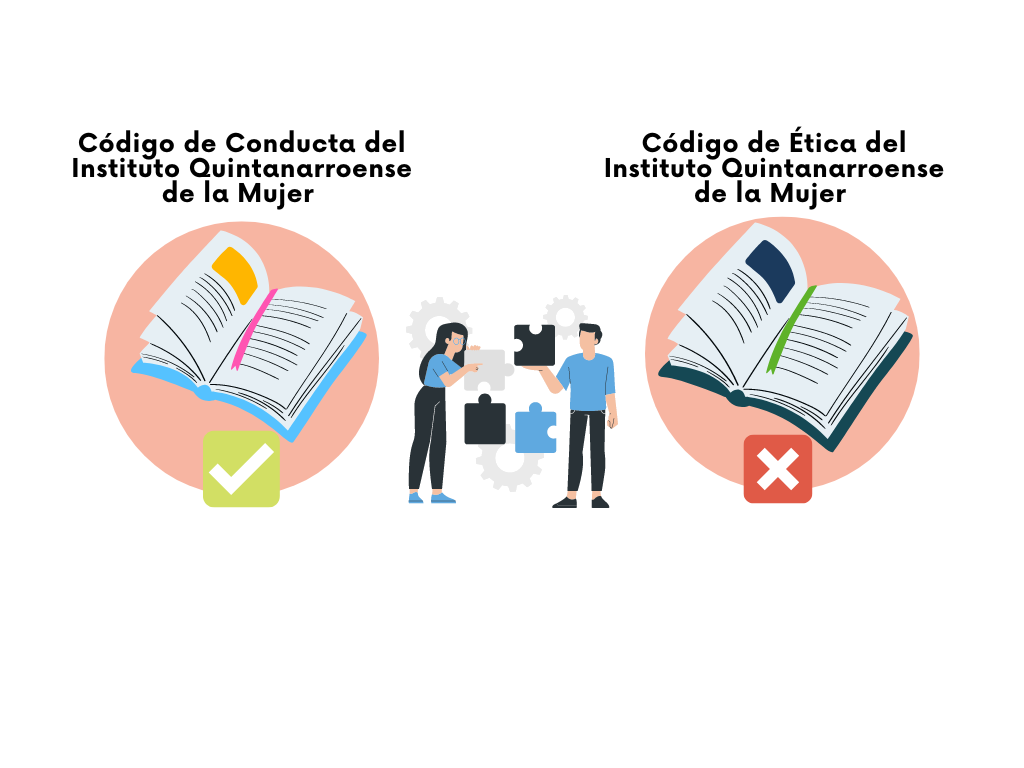 Fuente: Elaborado por la ASEQROO.Así mismo, con la finalidad de verificar la difusión del Código de Ética de las Personas Servidoras Públicas de las Dependencias y Entidades de la Administración Pública del Poder Ejecutivo y del Código de Conducta del Instituto Quintanarroense de la Mujer, se aplicó un cuestionario a 30 servidores públicos adscritos, entre ellos personal administrativo, Jefes de Departamento y Directores, con el objetivo de corroborar su conocimiento en la materia, indagando sobre dónde consultar los códigos, el contenido y temas que presentan. Imagen 3. Cumplimiento de la Política de Integridad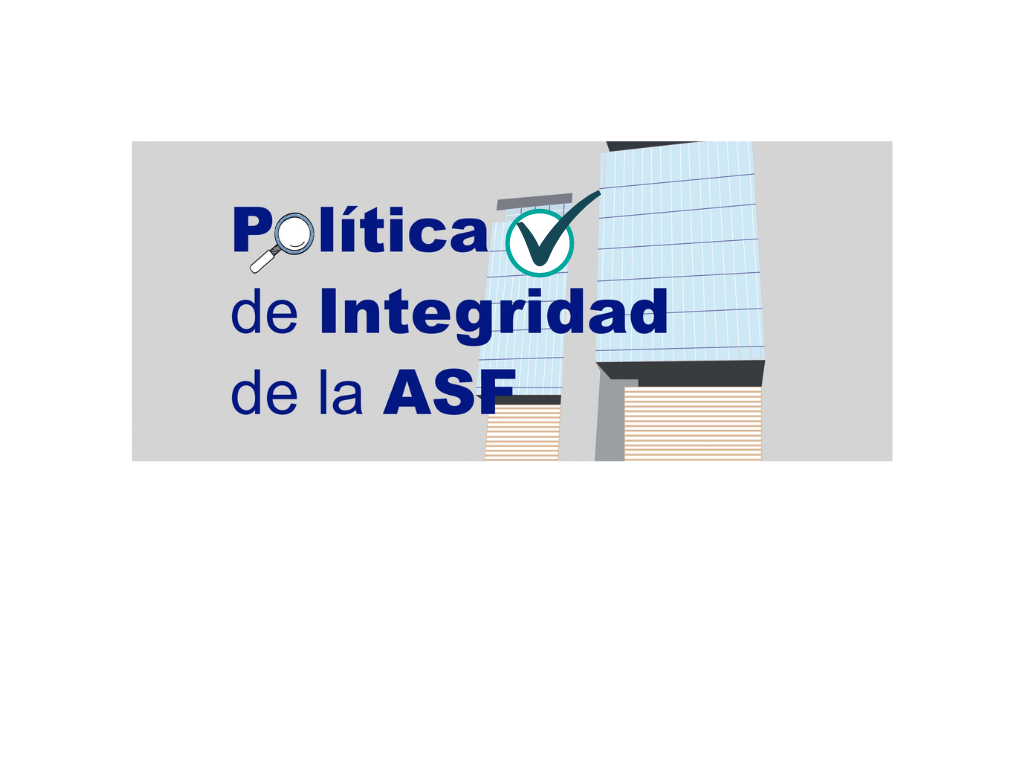 Fuente: Elaborado por la ASEQROO.En relación al cuestionario aplicado se obtuvo que: el 100% de la muestra de los servidores públicos del Instituto, conocen los códigos de ética y de conducta, su aplicación en sus funciones de trabajo e identifican dónde se encuentran publicados.Derivado del análisis anterior se determinó la siguiente observación:La Auditoría Superior del Estado de Quintana Roo, considera con base en lo establecido en la Ley General de Responsabilidades Administrativas, que el Instituto Quintanarroense de la Mujer, no cuenta un Código de Ética propio que regule el cumplimiento de los estándares de integridad en toda la organización.Con motivo de la reunión de trabajo efectuada para la presentación de resultados finales de auditoría y observaciones preliminares, mediante oficio número IQM/DG/ST/1227/2023 de fecha 02 de octubre de 2023, el Instituto Quintanarroense de la Mujer, manifiesta que se están llevando a cabo las acciones necesarias para la creación del Código de Ética propio, tomando en cuenta las funciones específicas del instituto, por lo antes expuesto, la observación de Desempeño queda en seguimiento.Recomendación de DesempeñoLa Auditoría Superior del Estado de Quintana Roo recomienda al Instituto Quintanarroense de la Mujer lo siguiente:22-AEMD-C-041-084-R01-03 Recomendación El Instituto Quintanarroense de la Mujer deberá presentar evidencia de la aprobación y publicación del Código de Ética propio que cumpla con los estándares de integridad de acuerdo a lo establecido en la Ley General de Responsabilidades Administrativas tomando en cuenta las funciones específicas del Instituto.  Con motivo de la reunión de trabajo efectuada para la presentación de resultados finales de auditoría y observaciones preliminares, el Instituto Quintanarroense de la Mujer, estableció como fecha compromiso para atención de las recomendaciones 22-AEMD-C-041-084-R01-01, 22-AEMD-C-041-084-R01-02 y AEMD-C-041-084-R01-03 el 28 de junio de 2024.  Por lo antes expuesto la atención a las recomendaciones de desempeño quedan en seguimiento. Normatividad relacionada con las observaciones Ley General del Sistema Nacional Anticorrupción, artículo 5.Ley General de Responsabilidades Administrativas, artículos 7, 16.Acuerdo por el que se dan a conocer los Lineamientos para la emisión del Código de Ética a que se refiere el artículo 16 de la Ley General de Responsabilidades Administrativas, artículo 4. Reglamento Interior del Instituto Quintanarroense de la Mujer, artículos 21 y 30 fracción XXIV.Resultado Número 2Eficiencia2. Cumplimiento de las funciones y acciones relacionadas al Acceso de las Mujeres a una Vida Libre de Violencia2.1. Leyes específicas para atención del Acceso de las Mujeres a una Vida Libre de ViolenciaCon observaciónLa Federación, las entidades federativas, el Distrito Federal y los municipios, en el ámbito de sus respectivas competencias expedirán las normas legales y tomarán las medidas presupuestales y administrativas correspondientes, para garantizar el derecho de las mujeres a una vida libre de violencia, de conformidad con los Tratados Internacionales en Materia de Derechos Humanos de las Mujeres, ratificados por el Estado mexicano. La Ley de Acceso de las Mujeres a una Vida Libre de Violencia del Estado de Quintana Roo, complementa y desarrolla la Ley General de Acceso a las Mujeres a una Vida Libre de Violencia, y tiene por objeto establecer las disposiciones jurídicas aplicables en el Estado de Quintana Roo y sus Municipios desde la perspectiva de género, prevenir, sancionar y erradicar la violencia contra las mujeres; así como los principios y modalidades para garantizar su acceso a una vida libre de violencia que favorezca su desarrollo y bienestar conforme a los principios de igualdad y de no discriminación.Las políticas públicas serán las decisiones y consecuentes acciones que tome la Administración Pública Estatal y Municipal para atender, prevenir, sancionar y erradicar la violencia contra las mujeres en el Estado de Quintana Roo, a partir de las necesidades y diagnósticos que para tal efecto se determinen en el Sistema Estatal, asignándose el presupuesto que corresponda. Las políticas públicas se implementarán mediante:La elaboración y operación de modelos por eje de acción;El programa Estatal Integral para Prevenir, Atender, Sancionar y Erradicar la Violencia contra las Mujeres en el Estado;Las acciones de monitoreo del Sistema Estatal sobre la aplicación de la Ley, en materia de violencia de género y Las recomendaciones del Sistema Estatal para la armonización legislativa, normativa y judicial.Con motivo de la auditoría al desempeño denominada “22-AEMD-C-GOB-041-084 Auditoría de Desempeño al cumplimiento de las funciones y acciones relacionadas al Acceso de las Mujeres a una Vida Libre de Violencia” establecida en el Programa Anual de Auditorías, Visitas e Inspecciones (PAAVI) 2023, correspondiente a la Cuenta Pública 2022, la Auditoría Superior del Estado de Quintana Roo (ASEQROO) solicitó mediante oficio número ASEQROO/ASE/AEMD/0795/07/2023 de fecha 11 de julio de 2023, la información relacionada con el cumplimiento de las funciones y acciones de las leyes específicas y normatividad interna sobre el tema en cuestión.Con el objetivo de verificar el cumplimiento de las acciones relacionadas con el acceso de las mujeres a una vida libre de violencia, que le otorga la Ley de Acceso de las Mujeres a una Vida Libre de Violencia del Estado de Quintana Roo, se procedió a reflejar la evidencia generada por el Instituto Quintanarroense de la Mujer (IQM) de las funciones que le corresponde de acuerdo con el artículo 46 de la misma ley, obteniendo los siguientes resultados:Imagen 4. Funciones sustantivas 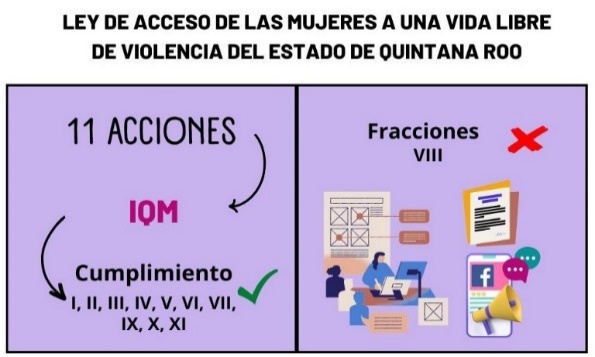 Fuente: Elaboración propia de la ASEQROO.A continuación, se describe detalladamente la evidencia presentada por el Instituto Quintanarroense de la Mujer para determinar su cumplimiento de las acciones que la Ley de Acceso de las Mujeres a una Vida Libre de Violencia del Estado de Quintana Roo (LAMVLVQROO) le atribuye realizar como parte de las competencias en materia de Prevención, Atención, Sanción y Erradicación de la Violencia Contra las Mujeres.Tabla 7. Funciones sustantivas de acuerdo con la LAMVLVQROOFuente: Elaborado por la ASEQROO con base en la información proporcionada por la Instituto Quintanarroense de la Mujer.Derivado del análisis anterior se determinó la siguiente observación:El Instituto Quintanarroense de la Mujer presentó debilidades en el cumplimiento de las funciones específicas, establecidas en la fracción VIII del artículo 46 de la Ley de Acceso de las Mujeres a una Vida Libre de Violencia del Estado de Quintana Roo, debido a que, los especialistas que promueven la atención en la materia, no cuentan en sus expedientes laborales con título o cédula profesional que acredite su especialidad.Con motivo de la reunión de trabajo efectuada para la presentación de resultados finales de auditoría y observaciones preliminares, el Instituto Quintanarroense de la Mujer, mediante oficio IQM/DG/ST/1227/2023 de fecha 02 de octubre de 2023, entregó como evidencia de la existencia de documentos faltantes, los expedientes de los 3 especialistas que promueven la atención en la materia, los cuales contienen las cédulas profesionales correspondientes, mismos que se devuelven al ente público al haber servido únicamente para fines de revisión. Por lo antes expuesto, la observación queda atendida.2.2 Normatividad interna (Reglamento Interior de la Instituto Quintanarroense de la Mujer)Con observaciónEl Instituto Quintanarroense de la Mujer, ha tenido y tiene desde su creación, un papel fundamental para la implementación de políticas públicas, acciones y medidas para promover, impulsar y garantizar la igualdad de oportunidades y no discriminación hacia las mujeres quintanarroenses, así como la promoción, protección y difusión de sus derechos para asegurar una vida libre de violencia, además de contribuir a la transformación de patrones socio culturales que impacten en la vida política, económica, social, cultural y familiar de las mujeres quintanarroenses; siendo rectora en el diseño de estrategias para materializar dicha igualdad de trato y oportunidades entre géneros, mujeres y hombres, cumpliendo así a cabalidad con sus objetivos y misión como Instituto.  La Ley y el Reglamento Interior del Instituto Quintanarroense de la Mujer son instrumentos que promueven y fomentan las condiciones que posibilitan la no discriminación, la equidad, la igualdad de oportunidades, de trato entre los géneros, de la toma de decisiones y de los beneficios del desarrollo; el ejercicio pleno de todos los derechos de las mujeres y su participación equitativa en la vida pública, económica, social, cultural y familiar del Estado de Quintana Roo.Con la finalidad de verificar que el Instituto Quintanarroense de la Mujer cuenta dentro de su marco normativo con las funciones y acciones que le atribuye el artículo 46 de la Ley de Acceso de las Mujeres a una Vida Libre de Violencia del Estado de Quintana Roo, se procedió a realizar un cuadro comparativo con la Ley y el Reglamento Interior del IQM, obteniendo el siguiente análisis:Tabla 8. Acciones de la LAMVLVQOO relacionadas con las funciones del Reglamento Interior de IQMFuente: Elaborado por la ASEQROO con base en la LAMVLVQROO y la Ley y el Reglamento Interior del IQM.Derivado de la tabla anterior se concluye que, la Ley y el Reglamento Interior del Instituto Quintanarroense de la Mujer, atienden en los artículos establecidos las acciones que le atribuye la Ley de Acceso de las Mujeres a una Vida Libre de Violencia del Estado de Quintana Roo, a excepción de las fracciones:IV. Proponer al Sistema Estatal, para su aprobación, la creación de los refugios que estarán a su cargo para la atención de las víctimas, en términos de la fracción VI del artículo 7, de la fracción XI del Artículo 39 y del Capítulo Dos del Título Cuarto de esta Ley;V. Colaborar con las instituciones del Sistema Estatal en el diseño y evaluación del modelo de atención a víctimas en los refugios; yXI. Recibir de las organizaciones privadas, las propuestas y recomendaciones sobre la prevención, atención y sanción de la violencia contra las mujeres, a fin de mejorar los mecanismos para su erradicación.En atención al Reglamento Interior del Instituto Quintanarroense de la Mujer se identificaron funciones relacionadas a la atención de la erradicación de la violencia que no se encuentran alineadas a la Ley de Acceso de las Mujeres a una Vida Libre de Violencia del Estado de Quintana Roo; al respecto, se verificó el cumplimiento de una muestra de las funciones más representativas de los artículos en mención:  Tabla 9. Cumplimiento de funciones establecidas en el Marco Normativo Fuente: Elaborado por la ASEQROO con base al Reglamento Interior del Instituto Quintanarroense de la Mujer.Como resultado del análisis realizado, se concluyó que el Instituto carece de evidencia que sustente el cumplimiento de las fracciones XII y XIII del artículo 30 del Reglamento Interior del Instituto Quintanarroense de la Mujer.Derivado del análisis anterior se determinó la siguiente observación:El Instituto Quintanarroense de la Mujer presentó debilidad al no sustentar con evidencia las acciones que indican el cumplimiento de las fracciones XII y XIII del artículo 30 del Reglamento Interior.Con motivo de la reunión de trabajo efectuada para la presentación de resultados finales de auditoría y observaciones preliminares, el Instituto Quintanarroense de la Mujer mediante oficio IQM/DG/ST/1227/2023 de fecha 02 de octubre de 2023, manifiesta que respecto a la fracción XII, durante el ejercicio fiscal 2023, participa en calidad de integrante en la Comisión Interinstitucional contra los Delitos en Materia de Trata de Personas del Estado de Quintana Roo, presentando las actas de la I y II Sesión Ordinaria y la I Sesión Extraordinaria; de igual manera adjunta evidencia fotográfica de la participación en el “Taller Formador de Personas Formadoras de Funcionariado Público para la Detección y Canalización de Víctimas de Trata de Personas del Estado de Quintana Roo”. Con respecto a la fracción XIII, el ente público presenta evidencia de la capacitación impartida durante la “Brigada de servicios y capacitación al área femenil del Centro Penitenciario de Chetumal”; asimismo, manifiesta que, durante el año 2023 han realizado visitas periódicas a las mujeres en prisión para brindar servicios de capacitación y asesorías jurídicas. Por lo antes expuesto, la observación queda atendida.2.3 Inclusión de funciones y acciones relacionadas al Acceso de las Mujeres a una Vida Libre de Violencia del Estado de Quintana Roo, en sus programas presupuestariosSin observaciónDerivado de la Declaratoria de Alerta de Violencia de Género contra las Mujeres en el Estado de Quintana Roo, en la cual la Federación a través de la Comisión Nacional para Prevenir y Erradicar la Violencia contra las Mujeres (CONAVIM), emiten una serie de recomendaciones, indicadores, medidas y conclusiones, las cuales se deben atender por parte de los gobiernos locales, la coordinación y el seguimiento para el cumplimiento de la declaratoria. Por lo que, la Alerta de Violencia de Género debe entenderse como un mecanismo de actuación gubernamental para disminuir los casos de violencia contra las mujeres y sobre todo disminuir los feminicidios, para lo cual dicha alerta realiza recomendaciones y medidas de seguridad, prevención, justicia, reparación y visibilización de la violencia contra las mujeres.De lo anterior, se implementó en el Estado de Quintana Roo el Programa Institucional de Igualdad de Género 2016-2022, instrumento que da congruencia, rumbo, contenido, alcance y orden, a las acciones que realizarán de manera coordinada y complementaria con las entidades integrantes del Sector correspondiente y la sociedad en su conjunto, para impulsar la Igualdad entre Mujeres y Hombres. También se implementó en el Estado, el Programa Especial para la Prevención y Atención de la violencia de género, el cual radica en el hecho de que las acciones y actividades desarrolladas y por desarrollarse son transversales e involucran a la mayoría de las instancias de gobierno, incluyendo a los ayuntamientos, con la formulación de estrategias de prevención y atención, en beneficio de la ciudadanía, disminuyendo las brechas de desigualdad por motivos de género.En función de la revisión del cumplimiento de las acciones que desarrolla el Instituto Quintanarroense de la Mujer, se verificó si los programas presupuestarios que incluyen acciones relacionadas al Acceso de las Mujeres a una Vida Libre de Violencia del Estado de Quintana Roo, se encuentran alineados al Plan Estatal de Desarrollo 2016 –2022; por lo que, se procedió a realizar un análisis comparativo de objetivos y estrategias del programa presupuestario E014 – Prevención y atención de las violencias contra las mujeres y niñas, el Plan Estatal de Desarrollo 2016 – 2022,  el Programa Institucional de Igualdad de Género y el Programa Especial para la Prevención y Atención de la Violencia de Género (PEPAVG), obteniendo los siguientes resultados:Tabla 10. Alineación del Plan Estatal de Desarrollo con el Programa relacionado con el Acceso de las Mujeres a una Vida Libre de ViolenciaFuente: Elaborado por la ASEQROO, con base al PED 2016-2022, Programa Institucional de Igualdad de Género, PEPAVG y el programa presupuestario E014 – Prevención y atención de las violencias contra las mujeres y niñas del IQM.De la tabla presentada con anterioridad, se constató que el programa presupuestario E014 – Prevención y atención de las violencias contra las mujeres y niñas, aprobado en el ejercicio fiscal 2022, se encuentra alineado y en congruencia con el Plan Estatal de Desarrollo 2016 – 2022, el Programa Institucional de Igualdad de Género y el Programa Especial para la Prevención y Atención de la Violencia de Género, debido a que, contribuye al logro del objetivo de los programas de las acciones relacionadas al Acceso de las Mujeres a una Vida Libre de Violencia del Estado de Quintana Roo. Con respecto a la normativa relacionada con el Instituto Quintanarroense de la Mujer, se procedió a verificar si las funciones y acciones relacionadas al Acceso de las Mujeres a una Vida Libre de Violencia establecidas en el marco normativo correspondiente, fueron consideradas en el programa presupuestario E014 – Prevención y atención de las violencias contra las mujeres y niñas, como se presenta a continuación:Tabla 11. Comparativo de los Niveles del Programa Presupuestario E014 – Prevención y atención de las violencias contra las mujeres y niñas con la Ley del IQMFuente: Elaborado por el ASEQROO con base a la MIR del programa presupuestario E014- Prevención y atención de las violencias contra las mujeres y niñas, del ejercicio fiscal 2022.Derivado de lo anterior, se determinó que el ente público refleja alineación en los niveles del programa presupuestario E014 – Prevención y atención de las violencias contra las mujeres y niñas, con las funciones establecidas en el artículo 14 de la Ley del Instituto Quintanarroense de la Mujer, cumpliendo con el objeto general del Instituto, el cual es promover y fomentar las condiciones que posibiliten la no discriminación, la equidad, la igualdad de oportunidades, de trato entre los géneros, de la toma de decisiones y de los beneficios del desarrollo; el ejercicio pleno de todos los derechos de las mujeres y su participación equitativa en la vida política, económica, social, cultural y familiar del Estado de Quintana Roo.Normatividad relacionada con las observacionesLey de Acceso de las Mujeres a una Vida Libre de Violencia del Estado de Quintana Roo, artículo 46.Ley del Instituto Quintanarroense de la Mujer, artículo 14.Reglamento Interior del Instituto Quintanarroense de la Mujer, artículo 30.Resultado Número 3Eficacia3. Cumplimiento de las acciones relacionadas al Acceso de las Mujeres a una Vida Libre de Violencia3.1 Seguimiento a las principales acciones que se realizan en el Programa Estatal para Prevenir, Atender, Sancionar y Erradicar la Violencia contra las Mujeres en el Estado de Quintana RooCon observacionesLos Estados deben adoptar políticas orientadas a prevenir, atender, sancionar y erradicar la violencia contra las mujeres, entre las más importantes: legislación interna, medidas jurídicas, establecer procedimientos legales y actuar con la debida diligencia para prevenir, investigar, sancionar y erradicar la violencia. De igual manera, programas para modificar los patrones socioculturales de conducta basados en estereotipos y fomentar el conocimiento de derechos de las mujeres a una vida libre de violencia.La Ley General de Acceso de las Mujeres a una Vida Libre de Violencia tiene por objeto establecer la coordinación entre la Federación, las entidades federativas y los municipios para prevenir, atender, sancionar y erradicar la violencia contra las mujeres a través de mecanismos como el Sistema Nacional para Prevenir, Atender, Sancionar y Erradicar la Violencia contra las Mujeres y su respectivo Programa; ambos para coordinar esfuerzos, instrumentos, políticas, servicios y acciones para garantizar el derecho de las mujeres a una vida libre de violencia en todos los órdenes y niveles de gobierno, con la participación activa de las organizaciones de la sociedad civil. De esta manera, el Estado y los Municipios se coordinarán a fin de establecer el Sistema Estatal para Prevenir, Atender, Sancionar y Erradicar la Violencia Contra las Mujeres, en el cual, el Instituto Quintanarroense de la Mujer ocupa la Secretaría Ejecutiva.Imagen 5. Acciones del Programa Estatal PASEVCM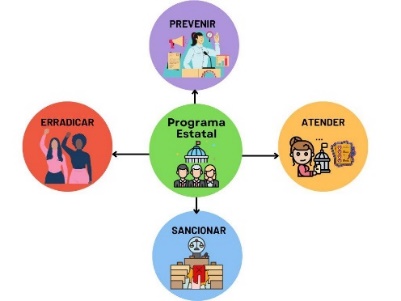 Fuente: Elaboración propia de la ASEQROO.Con motivo de dar seguimiento a la auditoría realizada al cumplimiento de las principales funciones del Programa Estatal para Prevenir, Atender, Sancionar y Erradicar la Violencia contra las Mujeres (PASEVCM) 2019-2022 en el Estado de Quintana Roo, misma que se llevó a cabo para el ejercicio fiscal 2020, se procedió a verificar el cumplimiento de las principales acciones que le corresponden al ente público en el Programa Estatal PASEVCM 2022, identificando que el Instituto Quintanarroense de la Mujer es responsable del cumplimiento de 27 líneas de acción distribuidas en los ejes de Prevención, Atención, Sanción, Erradicación y Seguimiento y Evaluación, de las cuales se identificó el cumplimiento de 9 líneas de acción.Derivado de lo anterior, se solicitó al Instituto Quintanarroense de la Mujer el reporte del cumplimiento del programa Estatal PASEVCM, por lo que se constató que el ente público no estableció una programación en la cual se determinen plazos y periodos para organizar el cumplimiento de sus actividades, así como, el seguimiento y avance del cumplimiento de las metas e indicadores por línea de acción.Sin embargo, el ente público reportó el cumplimiento de las siguientes líneas de acción, por lo que se procedió a solicitar la evidencia correspondiente para la verificación de su cumplimiento:Tabla 12. Actividades realizadas del Programa Estatal PASEVCM 2019-2022, durante el ejercicio fiscal 2022Fuente: Elaborado por la ASEQROO con base en la información proporcionada por el Instituto Quintanarroense de la Mujer.De acuerdo con lo expuesto anteriormente, se determinó que, de las 27 líneas de acción que se verificaron del Programa Estatal para Prevenir, Atender, Sancionar y Erradicar la Violencia contra las Mujeres en las cuales el IQM figura como ente público responsable, reportaron 9 líneas de acción cumplidas; el Instituto Quintanarroense de la Mujer no sustentó con evidencia suficiente el cumplimiento de las líneas de acción 1.1.4 y 5.1.3.Derivado del análisis anterior se determinaron las siguientes observaciones:El Instituto Quintanarroense de la Mujer presentó el cumplimiento de 9 líneas de acción de las 27 establecidas en el Programa Estatal para Prevenir, Atender, Sancionar y Erradicar la Violencia contra las Mujeres, lo que representa un 33.33% de cumplimiento.Con motivo de la reunión de trabajo efectuada para la presentación de resultados finales de auditoría y observaciones preliminares, el Instituto Quintanarroense de la Mujer presenta por medio del oficio número IQM/DG/ST/1227/2023, con fecha 02 de octubre de 2023; manifestó que, el IQM no programó actividades en 9 líneas de acción del Programa Estatal para Prevenir, Atender, Sancionar y Erradicar la Violencia contra las Mujeres 2019-2022, debido a que la operatividad del Instituto se encuentra limitada al presupuesto asignado por el Estado; así mismo, indicó que el Programa Estatal Integral del Sistema Estatal para Prevenir, Atender, Sancionar y Erradicar la Violencia contra las Mujeres (PEI PASEVCM) 2019-2022 ya no se encuentra vigente, por lo que fue sustituido por el PEI PASEVCM 2023-2027, mismo que se anexa en archivo digital con formato Word, el cual ya se encuentra aprobado por quienes conforman el Sistema Estatal PASEVCM e implementado en la plataforma SIPASEV para su observancia; en este tenor, el IQM ha implementado estrategias al interior para atender la totalidad de las líneas de acción que tiene asignadas en el Programa, por lo antes expuesto, la observación queda atendida.El Instituto Quintanarroense de la Mujer presentó debilidades al no sustentar con evidencia suficiente 2 líneas de acción del Sistema Estatal para Prevenir, Atender, Sancionar y Erradicar la Violencia contra las Mujeres correspondientes a la 1.1.4, debido a que no se identificó la priorización de la impartición de talleres a comunidades indígenas y la 5.1.3, debido a que no presentó informes cuantitativos y cualitativos que den seguimiento al Programa Integral de Trabajo del Sistema Estatal ejecutadas en el ejercicio fiscal 2022.Con motivo de la reunión de trabajo efectuada para la presentación de resultados finales de auditoría y observaciones preliminares, el Instituto Quintanarroense de la Mujer presenta oficio número IQM/DG/ST/1227/2023, con fecha de 02 de octubre de 2023, en el que manifiesta que,  durante el periodo 2022, respecto a la línea de acciones 1.1.4 se impartieron temas de “Derechos de las Mujeres y Derechos Humanos de las personas indígenas y/o migrantes” como parte del programa de capacitación sobre igualdad entre hombres y mujeres, asimismo, cuentan con personal maya hablante que participa en las actividades de prevención y atención llevadas a cabo; entregó listas de asistencia que reflejan la participación de personas con diferentes lenguas indígenas en la capacitación en los temas “Derechos de las Mujeres y Derechos Humanos de las personas indígenas y/o migrantes”, “Alerta de violencia de género contra las mujeres” y “Violencia contra las mujeres, prevención del feminicidio”; adjuntó memoria fotográfica de las actividades realizadas y cartas bajo protesta de decir la verdad, de las personas Maya hablantes que participaron en las actividades impartidas por el Instituto, relacionadas al programa “Quintana Roo transforma la convivencia social a través de la construcción de una cultura de paz justa, activa, basada en la interculturalidad, el respeto y la protección a los derechos humanos y sociales de las mujeres y niñas”.En atención a la línea de acción 5.1.3, el Instituto Quintanarroense de la Mujer manifestó que, a través de la Dirección de Sistemas Informáticos, desarrolló la plataforma SIPASEV, la cual genera los reportes cuantitativos y cualitativos de manera automática con la información que capturan los integrantes en la plataforma, mismos que se presentan en las Sesiones Ordinarias del Sistema Estatal y de sus Comisiones, dando seguimiento al cumplimiento,  así como las fortalezas y debilidades del PEIPASEVCM; el ente público entregó el Acta de la Décimo Octava Sesión Ordinaria, con fecha de 25 de mayo de 2022, Acta Décimo Novena Sesión Ordinaria, con fecha de 13 de septiembre de 2022 y el Acta de la Vigésimo Primera Sesión Ordinaria, con fecha de 28 de febrero de 2023, en las que presentan y aprueban los Informes del Programa de Trabajo del Sistema Estatal para Prevenir, Atender, Sancionar y Erradicar la Violencia Contra las Mujeres; de igual manera, adjuntan las presentaciones en PowerPoint que fueron proyectadas durante las sesiones antes mencionadas. Por lo antes expuesto, la observación queda atendida.Normatividad relacionada con las observacionesLey de Acceso de las Mujeres a una Vida Libre de Violencia del Estado de Quintana Roo, artículos 34, 36 y 46. Ley del Instituto Quintanarroense de la Mujer, artículos 13, 14 y 32.Reglamento Interior del Instituto Quintanarroense de la Mujer, artículos 23, 24 fracciones I y IX y 30.Programa Estatal para Prevenir, Atender, Sancionar y Erradicar la Violencia contra las Mujeres (PASEVCM) en el Estado de Quintana Roo 2019-2022 Modificado.I.4. SÍNTESIS DE LAS JUSTIFICACIONES Y ACLARACIONES PRESENTADAS POR EL ENTE FISCALIZADODerivado de la fiscalización realizada por esta Auditoría Superior del Estado y en cumplimiento al artículo 38 fracción VI de la Ley de Fiscalización y Rendición de Cuentas del Estado de Quintana Roo, se notificó al ente auditado los resultados finales de auditoría y observaciones preliminares, presentando las justificaciones y aclaraciones correspondientes en reunión de trabajo efectuada, las cuales fueron analizadas y valoradas con el fin de determinar la procedencia de eliminar, rectificar o ratificar los resultados y las observaciones referidas, realizando una síntesis de ellas y emitiendo conforme lo establece la Ley en mención, las recomendaciones para efectos del Informe Individual de Auditoría de la Cuenta Pública del ejercicio 2022.I.5.  TABLA DE JUSTIFICACIONES Y ACLARACIONES DE LOS RESULTADOSII. DICTAMEN DEL INFORME INDIVIDUAL DE AUDITORÍAEn cumplimiento con el artículo 38 fracción I de la Ley de Fiscalización y Rendición de Cuentas del Estado de Quintana Roo, se emite el presente dictamen el 11 de octubre de 2023, fecha de conclusión de los trabajos de auditoría, la cual se practicó sobre la información proporcionada por el ente público fiscalizado de cuya veracidad es responsable; fue planeada y desarrollada con el fin de fiscalizar el cumplimiento de funciones y acciones relacionadas al acceso de las mujeres a una vida libre de violencia.En opinión de la Auditoría Superior del Estado de Quintana Roo se identificaron oportunidades, áreas de mejora, fortalezas y debilidades que se deberán atender como parte de las recomendaciones emitidas. En la auditoría de desempeño al cumplimiento de las funciones y acciones relacionadas al Acceso de las Mujeres a una Vida Libre de Violencia, los resultados muestran que, si bien el Instituto Quintanarroense de la Mujer cuenta con su Reglamento Interior, Manual de Organización y estructura orgánica debidamente firmados, así como con el proyecto del manual de procedimientos, se encontraron áreas de mejora que deberán atender a fin de mejorar la eficiencia de sus funciones con un marco normativo homologado y actualizado, así como implementando un código de ética propio que coadyuve a la atención del Acceso de las Mujeres a una Vida Libre de Violencia.En cuanto al Cumplimiento de las funciones y acciones relacionadas al Acceso de las Mujeres a una Vida Libre de Violencia se identificaron fortalezas al constatar que el Instituto Quintanarroense de la Mujer, en lo general cuenta con evidencia suficiente de la inclusión de funciones y acciones relacionadas al Acceso de las Mujeres a una Vida Libre de Violencia del Estado de Quintana Roo; así mismo cuentan con las funciones correspondientes establecidas en su normatividad interna y en sus programas presupuestarios. Respecto al seguimiento que se realizó a las 27 líneas de acción de las cuales el Instituto es responsable de su cumplimiento en el Programa Estatal para Prevenir, Atender, Sancionar y Erradicar la Violencia contra las Mujeres en el Estado de Quintana Roo (PEPASEV), los resultados muestran debilidades al generar evidencia que respalde las acciones implementadas, sin embargo, el PEPASEV ha sido actualizado e implementado en la plataforma SIPASEV, denominado como Programa Estatal Integral del Sistema Estatal para Prevenir, Atender, Sancionar y Erradicar la Violencia contra las Mujeres (PEI PASEVCM) 2023-2027, por lo que el ente público asume el  compromiso de cumplir con las Líneas de Acción que le corresponden.Con la fiscalización y la atención de las recomendaciones de desempeño se contribuirá a que el Instituto Quintanarroense de la Mujer aplique las oportunidades de mejora detectadas en su Marco Normativo, Política de Integridad y cumplimiento del PEI PASEVCM 2023-2027, de manera que fortalezcan el cumplimiento de las funciones y acciones relacionadas al Acceso de las Mujeres a una Vida Libre de Violencia.NOMBRECARGOM. en Aud. Saidy Espinosa Ramírez. C.F.P.Coordinadora de la Dirección de Fiscalización en Materia al Desempeño “C”.Ing. Ingrid Darany Sanzores Burgos.Supervisora de la Dirección de Fiscalización en Materia al Desempeño “C”.Observaciones EmitidasObservaciones EmitidasTotal7Atendidas4En seguimiento3Recomendaciones EmitidasRecomendaciones EmitidasTotal3Nombre del Documento NormativoFecha / PublicaciónAprobación Decreto número 124. Por el que se crea el Instituto Quintanarroense de la Mujer15 de mayo de 1998✓Ley del Instituto Quintanarroense de la Mujer16 de julio de 2021 (Actualización)/ Periódico Oficial ✓Reglamento Interior del Instituto Quintanarroense de la Mujer24 de noviembre de 2021 (Actualización) / Periódico Oficial ✓Proyecto de Manual de Organización del Instituto Quintanarroense de la Mujer2023 (En proceso de aprobación)XManual de Procedimientos del Instituto Quintanarroense de la Mujer01 de enero de 2005 (Actualización)✓Código de Conducta del Instituto Quintanarroense de la Mujer20 de diciembre de 2021 (Actualización)✓Estructura Orgánica 28 de junio de 2019 (Actualización)✓Unidad AdministrativaE.OR.IM.OUnidad AdministrativaE.OR.IM.ODespacho de la Dirección General del IQM✓✓✓Dirección de Transversalización de Políticas Públicas de Género✓✓✓Delegación Municipal de José María Morelos ✓✓✓Departamento de Investigación y Documentación✓X✓Delegación Municipal de Solidaridad ✓✓✓Departamento de Educación y Salud✓X✓Delegación Municipal de Felipe Carrillo Puerto ✓✓✓Dirección de Comunicación Social, Sistemas Informáticos e Imagen Institucional✓✓✓Delegación Municipal de Tulum ✓✓✓Departamento de Informática✓X✓Delegación Municipal de Lázaro Cárdenas ✓✓✓Dirección de Planeación, Seguimiento y Evaluación✓✓✓Delegación Municipal de Benito Juárez ✓✓✓Departamento de Programación y Presupuestación✓X✓Departamento de Gestión Administrativa ✓X✓Departamento de Planeación✓X✓Secretaría Técnica ✓✓✓Departamento de Control de Programas Federales✓X✓Secretaría Particular ✓✓✓Dirección de Administración ✓✓✓Unidad de Transparencia, Acceso a la Información Pública y Protección de Datos Personales✓✓✓Departamento de Recursos Humanos✓X✓Unidad de Enlace del Albergue para el Empoderamiento de las Mujeres✓✓✓Departamento de Recursos Financieros y Contabilidad✓X✓Dirección de Prevención de la Violencia de Género✓✓✓Departamento de Servicios Generales✓X✓Departamento de Atención en Situación de Violencia✓X✓Área de Servicios GeneralesXX✓Departamento de Nuevas Masculinidades✓X✓Departamento de Inventarios✓X✓Dirección de Institucionalización de la Perspectiva de Género✓✓✓Área de AlmacénXX✓Departamento de Gestión y Ejecución de Programas Federales✓X✓Departamento de Adquisiciones✓X✓Departamento de Enlace con las Organizaciones de la Sociedad Civil✓X✓Departamento de Empoderamiento✓X ✓Dirección de Empoderamiento y Desarrollo Sustentable de las Mujeres✓✓✓Departamento de Desarrollo de las Mujeres ✓XXSecretaria Ejecutiva de SubsecretarioXX✓Dirección Jurídica✓✓✓Departamento de Desarrollo EconómicoXX✓Departamento de Asuntos Jurídicos✓X✓Departamento de Salud y Educación de Género ✓X✓Secretaria Ejecutiva de SubsecretarioDepartamento de Desarrollo EconómicoEstructura OrgánicaReglamento InteriorManual de OrganizaciónDelegación Municipal de Benito Juárez Coordinación Municipal de Benito JuárezDelegación Municipal de Benito JuárezDepartamento de Salud y Educación de GéneroNo se encuentran en el Reglamento InteriorDepartamento de Educación y SaludEstructura OrgánicaManual de Organización✓Dirección General✓Dirección de AdministraciónXDirección de Capacitación para el TrabajoXDirección Salud✓Dirección de Planeación, Seguimiento y EvaluaciónXDirección de Asuntos JurídicosXDirección de EducaciónXDirección de Fomento ProductivoDocumento normativoFunción EstablecidaManual de Organización Se constató que el Manual de Organización del Instituto Quintanarroense de la Mujer cuenta con  los términos actualizados para el enfoque del Presupuesto basado en Resultados y con la Metodología de Marco Lógico.Manual de ProcedimientosEstablece que tendrán como objetivo la elaboración y evaluación del Programa Operativo Anual:Dirección de Planeación, Seguimiento y Evaluación.Dirección de Administración.Reglamento InteriorArtículo 36. La persona Titular de la Dirección de Planeación, Seguimiento y Evaluación, tendrá además de las facultades y obligaciones establecidas en el artículo 25, las siguientes: (…)Coordinar la integración del presupuesto del Instituto, basado en resultados. Fuente: Elaborado por la ASEQROO, con base a la información proporcionada por el IQM.Fuente: Elaborado por la ASEQROO, con base a la información proporcionada por el IQM.Ley de Acceso de las Mujeres a una Vida Libre de Violencia del Estado de Quintana RooCumplimientoArtículo 46. Corresponde al Instituto Quintanarroense de la Mujer:Artículo 46. Corresponde al Instituto Quintanarroense de la Mujer:I. Fungir como Secretaría Ejecutiva del Sistema Estatal, a través de su Director General;El Instituto Quintanarroense de la Mujer argumenta que la Directora General tiene la designación de Secretaria Ejecutiva del Sistema Estatal, expresado en la Ley de Acceso de las Mujeres a una Vida Libre de Violencia del Estado de Quintana Roo y en el Reglamento para el Funcionamiento del Sistema Estatal para Prevenir, Atender, Sancionar y Erradicar la Violencia contra las Mujeres, por tanto, no hay un nombramiento ni acta que designe a la Directora General como Secretaria Ejecutiva; en cuanto a las suplencias de cualquiera de los integrantes del Sistema Estatal, tal como indica su reglamento, el Instituto presenta oficio IQM/DG/ST/371/2023 de fecha 10 de abril de 2023 designando como suplente en el Sistema Estatal a la Secretaria Técnica del IQM en caso de ausencia de la Secretaria Ejecutiva. Imagen 1. Fundamento legal de la designación de la Secretaria Ejecutiva del Sistema Estatal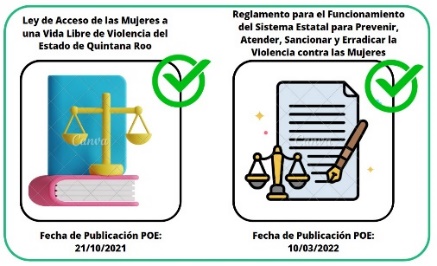 Fuente: Elaborado por la ASEQROO, con base en información proporcionada por el IQM.Derivado de lo anterior, se determinó el cumplimiento de esta fracción.II. Integrar las investigaciones promovidas por las dependencias de la Administración Pública Estatal sobre las causas, características y consecuencias de la violencia en contra de las mujeres, así como la evaluación de las medidas de prevención, atención y erradicación, y la información derivada de cada una de las instituciones encargadas de promover los derechos humanos de las mujeres en los municipios. Los resultados de dichas investigaciones serán dados a conocer públicamente para tomar las medidas pertinentes hacia la erradicación de la violencia;El Instituto Quintanarroense de la Mujer entregó carpetas digitales integradas con expedientes de las investigaciones y acciones promovidas por las dependencias de la Administración Pública Estatal sobre las causas, características y consecuencias de la violencia en contra de las mujeres emitidas por la Secretaría de Gobierno, Secretaría de Seguridad Ciudadana y el Instituto de Movilidad del Estado de Quintana Roo, así como, los municipios de Benito Juárez, Solidaridad, Tulum y el Centro Integral de Atención a la Mujer en Felipe Carrillo Puerto. De igual manera, durante la visita de campo, la Secretaria técnica externa que, en las investigaciones antes mencionadas, las dependencias de la Administración Pública Estatal llevan implícitas las evaluaciones que se mencionan en esta fracción, ya que el Instituto solamente tiene la función de integrar sin que la Ley en cuestión indique que debe ser por separado, considerando los derechos humanos de las mujeres como parte de investigaciones.Tabla 1. Investigaciones promovidas por las dependencias de la Administración Pública Estatal y MunicipalFuente: Elaborado por la ASEQROO con base en la información proporcionada por el IQM.Asimismo, el ente público proporcionó la liga de las investigaciones y estudios publicados en la página oficial del Instituto Quintanarroense de la Mujer  https://qroo.gob.mx/iqm/investigaciones-y-estudiosvg/, en los cuales se encuentran encuestas nacionales, diagnósticos, estrategias, estudios, análisis, modelos e informes relacionados con la violencia contra las mujeres, emitidos por diferentes instituciones, dependencias y/o entes públicos como: el Instituto Nacional de Estadística, Geografía e Informática, el Consejo Nacional para Prevenir la Discriminación, la Universidad Anáhuac Mayab, el Instituto Nacional de Psiquiatría Ramón de la Fuente Muñiz, entre otros.Imagen 1. Evidencia de la difusión de las investigaciones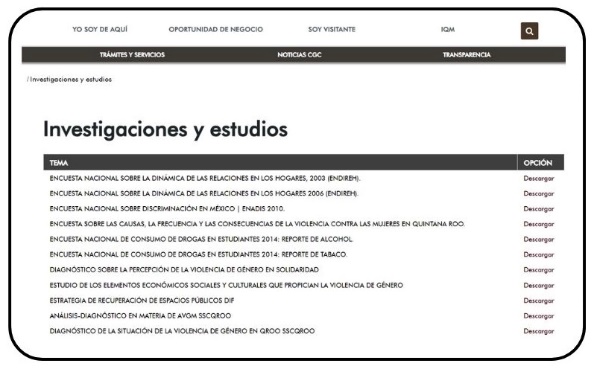 Fuente: Página institucional del IQM.Imagen 2. Integrar las investigaciones y evaluaciones de la violencia de género, así como su difusión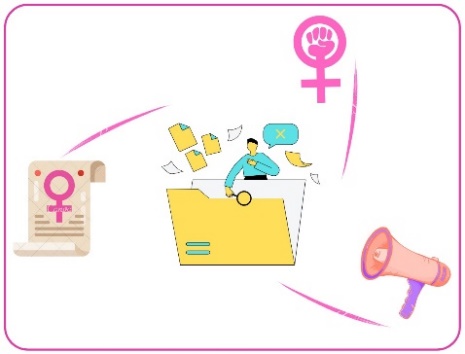 Fuente: Elaboración propia de la ASEQROO.Derivado de lo anterior, se determinó que la evidencia sustenta el cumplimiento de la fracción.III. Proponer a las autoridades encargadas de la aplicación de la presente ley, los programas, las medidas y las acciones que consideren pertinentes, con la finalidad de erradicar la violencia contra las mujeres;El ente público manifiesta que el término de vigencia del Programa Estatal fue en septiembre de 2022 por lo que, en diciembre de 2022 se realiza la IV Sesión Extraordinaria del Sistema Estatal PASEVCM estableciendo el acuerdo No. 4 que a la letra dice: “Quienes integran el Sistema Estatal por unanimidad de votos acuerdan realizar de manera conjunta mesas de trabajo para el análisis, revisión y adecuación del Programa Estatal Integral del Sistema, considerando la incorporación de las medidas y recomendaciones de la Declaratoria de Alerta de Violencia de Género contra las Mujeres, para la generación del programa de trabajo 2023-2027”; también entrega evidencia de acciones, propuestas, y los instrumentos y acciones establecidas y encaminadas al mejoramiento del Sistema Estatal y del Programa Estatal, que se acordaron en coordinación con la Secretaría de Gobierno. Tabla 1. Evidencia de la participación en los programas, las medidas y las acciones con la finalidad de erradicar la violencia contra las mujeresFuente: Elaborado por la ASEQROO con base en la información proporcionada por el IQM.Derivado de lo anterior, se concluye que el IQM cuenta con evidencia del cumplimiento de esta acción.IV. Proponer al Sistema Estatal, para su aprobación, la creación de los refugios que estarán a su cargo para la atención de las víctimas, en términos de la fracción VI del artículo 7, de la fracción XI del Artículo 39 y del Capítulo Dos del Título Cuarto de esta Ley.La evidencia presentada por el Instituto para el cumplimiento de esta fracción, es mediante el fortalecimiento del refugio con recursos del proyecto denominado “R-2022/043” que consiste en el otorgamiento de subsidio que permitirá brindar protección y atención integral y especializada, a mujeres víctimas de violencia de género, y en su caso, a sus hijas e hijos. Se adjunta el Convenio de Coordinación del proyecto firmado con la Secretaría de Gobernación a través de la Comisión Nacional para Prevenir y Erradicar la Violencia Contra las Mujeres (CONAVIM), y su Anexo 3 donde se desglosan los rubros de mantenimiento general y equipamiento del mismo. El IQM no presentó propuesta alguna para la creación de refugios en el Estado durante el año fiscal 2022, sin embargo, se fortaleció el refugio con el programa antes mencionado. Imagen 1.  Creación de refugios 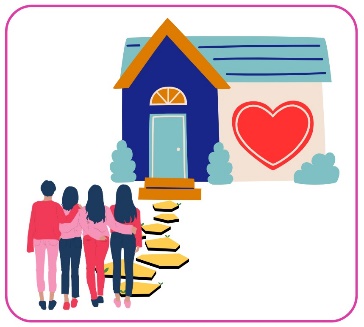 Fuente: Elaboración propia de la ASEQROO.Derivado de lo anterior, se concluye que el IQM cuenta con evidencia del cumplimiento de esta acción.V. Colaborar con las instituciones del Sistema Estatal en el diseño y evaluación del modelo de atención a víctimas en los refugios.El ente público presenta como evidencia de su colaboración con lo indicado en esta fracción, el “Manual de procedimientos y servicios del refugio para mujeres en situación de violencia extrema” cuyo objetivo general es brindar protección, atención integral y especializada desde las perspectivas de género y derechos humanos, a las mujeres en situación de violencia extrema y en su caso a sus hijas e hijos; “Modelo de atención del refugio para mujeres y en su caso hijas e hijos, que viven violencia extrema del Instituto Quintanarroense de la Mujer”, cuyo objetivo general es brindar protección, atención integral y especializada desde las perspectivas de género y derechos humanos, a las mujeres, sus hijas e hijos, en situación de violencia que se encuentren en riesgo; y el “Informe cualitativo de acciones de refugio 2022”. Imagen 1. Evidencia de diseño y evaluación del modelo de atención a víctimas en los refugios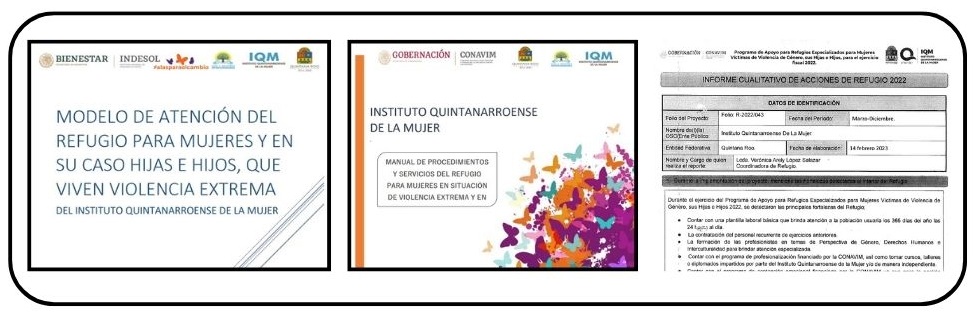 Fuente: Elaborado por la ASEQROO con base en la información proporcionada por el IQM.Derivado de lo anterior, se concluye que el IQM cuenta con evidencia del cumplimiento de esta acción.VI. Impulsar la creación de unidades de atención y protección a las víctimas de violencia.Para el cumplimiento de esta fracción, el Instituto Quintanarroense de la Mujer entregó:El Convenio de Coordinación del Programa “23-PAIMEF-22-31” firmado con la Comisión Nacional para Prevenir y Erradicar la Violencia Contra las Mujeres (CONAVIM), SEFIPLAN e IQM y su Anexo Técnico 2022, siendo el objeto de este programa el otorgamiento de subsidio a través del cual, se contempló la creación de seis Unidades Fijas de Atención para los municipios de Benito Juárez, Isla Mujeres (Zona Continental), Cozumel, Solidaridad, Othón P. Blanco y Bacalar; así como cinco Unidades Itinerantes atendiendo los municipios de Tulum, Felipe Carrillo Puerto, José María Morelos, Lázaro Cárdenas y Benito Juárez que permitirán empoderar a las mujeres en situación de violencia que solicitan servicios de orientación y atención especializada en las unidades apoyadas por este programa, para una vida libre de violencia, mediante acciones de fortalecimiento de la institucionalización en materia de prevención y atención, coordinación  con las instituciones públicas y sociales y otorgar servicios de orientación y atención integral especializada: de trabajo social, psicológica y jurídica, incluyendo el seguimiento jurisdiccional, y de servicios específicos. Los 4 Convenios específicos de colaboración para la ejecución del proyecto federal con clave “AVGM/QROO/AC2/IQM/46” celebrados entre el Instituto Quintanarroense de la Mujer y los municipios de Bacalar (IQM/DG/DJ/012/2022), Isla Mujeres (IQM/DG/DJ/010/2022), Solidaridad (IQM/DG/DJ/009/2022) y Puerto Morelos (IQM/DG/DJ/011/2022), cuyo objetivo general es brindar a las mujeres en situación de violencia del municipio en cuestión, servicios especializados en la prevención y atención de las violencias de género a través de unidades de atención integradas por un equipo multidisciplinario que identifique, atienda, canalice y dé seguimiento a cada caso para coadyuvar a la recuperación integral de las mujeres y en su caso a hijas e hijos. Por lo que se identificó que el Instituto Quintanarroense de la Mujer implementó acciones a través de convenios con diferentes municipios del Estado de Quintana Roo para la atención y protección de víctimas de violencia.Imagen 1. Unidades de atención y protección a víctimas de la violencia  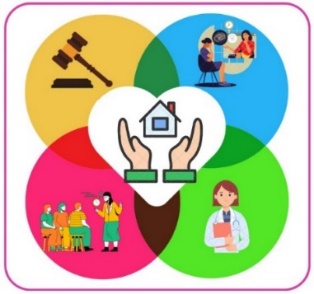 Fuente: Elaboración propia de la ASEQROO.Derivado de lo anterior, se concluye que el IQM cuenta con evidencia del cumplimiento de esta acción.VII. Canalizar a las víctimas a programas reeducativos integrales que les permitan participar activamente en la vida pública, privada y social. El ente público presentó como evidencia de la canalización a las víctimas, la información generada por la impartición del “Taller para el Empoderamiento y Liderazgo de las Mujeres” cuyo objetivo es impulsar el empoderamiento integral de las mujeres, complementando los procesos de atención que reciben, con temas que abonan a la toma de decisiones, reconocimiento de sus derechos como ser digno, fomento de su participación en la sociedad como ser activo y demás que abonen en su empoderamiento, permitiéndole el pleno ejercicio de sus derechos y alcanzar una vida libre de violencia; el cual forma parte del Programa “Quintana Roo transforma la convivencia social a través de la construcción de una cultura de paz justa, activa, basada en la interculturalidad, el respeto y la protección a los derechos humanos y sociales de las mujeres y niñas”, que pertenece al proyecto 23-PAIMEF22-31. El IQM entrega el Programa de Trabajo, Informe de Ejecución, Listas de Asistencia y Memoria Fotográfica como documentos probatorios. Imagen 1. Evidencia de diseño y evaluación del modelo de atención a víctimas en los refugios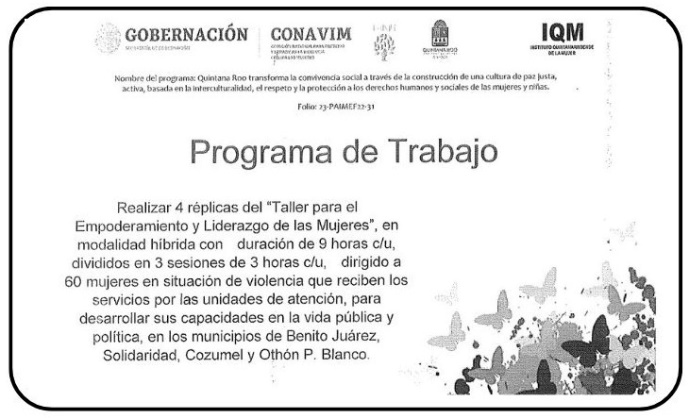 Fuente: Elaborado por la ASEQROO con base en la información proporcionada por el IQM.Derivado de lo anterior, se concluye que el IQM cuenta con evidencia del cumplimiento de esta acción.VIII. Promover y vigilar que la atención ofrecida en las diversas instituciones públicas o privadas, sea proporcionada por especialistas en la materia, sin prejuicios ni discriminación alguna.XDurante la visita de campo, el Instituto Quintanarroense de la Mujer presentó la lista de especialistas con nombre, nivel de estudios y puesto que proporcionaron atención dentro del programa 23-PAIMEF-22-31 en el ejercicio fiscal 2022, de la cual se obtuvo una muestra de 21 personas, por lo que se realizó la revisión de los expedientes. Como resultado de la revisión, se detectó que 12 especialistas no tenían en su expediente copia de cédula o título profesional que acredite su nivel académico; sin embargo, en los currículums vitae donde se mencionan el número  de  cédula,  el  equipo  auditor  validó  este  número  en  la  página  de Registro Nacional de profesionistas: (https://www.cedulaprofesional.sep.gob.mx/cedula/presidencia/indexAvanzada.action).Derivado de la revisión de expedientes y la validación de cédulas se encontró que 3 especialistas no presentaron título y/o cédula profesional, así mismo carece de información en su currículum vitae que permita verificar la autenticidad de su nivel de estudios.Tabla 1. Resultado de la revisión de expedientes de especialistasFuente: Elaborado por la ASEQROO con base en la información proporcionada por el IQM.Se identificó que el Instituto Quintanarroense de la Mujer incumple la fracción antes mencionada, ya que la documentación refleja la ausencia de validación y vigilancia sobre la documentación entregada para garantizar que la atención que se brinda a las mujeres sea realizada por especialistas; esto arroja como resultado que en la muestra el 57% (12 personas) no presentó documento probatorio de su especialidad, y en 3 de ellas, no hay manera de comprobar la validación de su nivel académico. Imagen 1. Revisión de expedientes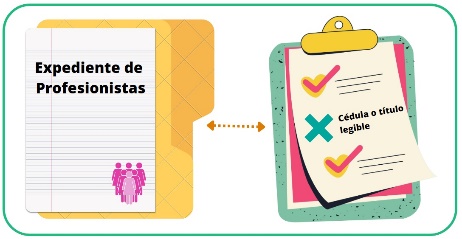 Fuente: Elaboración propia de la ASEQROO.Derivado de lo anterior, se concluye que el IQM no cuenta con evidencia que  sustenta el cumplimiento de esta fracción.IX. Difundir la cultura de respeto a los derechos humanos de las mujeres y promover que las instancias de procuración de justicia garanticen la integridad física de quienes denuncian.El IQM adjunta la Memoria Fotográfica de la “Estrategia de información en redes sociales institucionales para prevenir y atender las violencias contra las mujeres y niñas en el Estado de Quintana Roo”, Trípticos Institucionales, Carta Descriptiva de la Plática: Derechos Humanos de las Mujeres y el Informe Final cuantitativo y cualitativo de los servicios ofrecidos de junio a diciembre del proyecto federal PAIMEF (Programa de Apoyo a las Instancias de Mujeres en las Entidades Federativas) 2022, el cual contempla actividades que promueven la prevención de las violencias contra las mujeres como pláticas con los temas de Derechos Humanos de las Mujeres, Violencia contra las Mujeres y Prevención del Feminicidio y Alerta de Violencia de Género contra las Mujeres.Imagen 1. Evidencia de la difusión de la cultura de respeto a los derechos humanos de las mujeres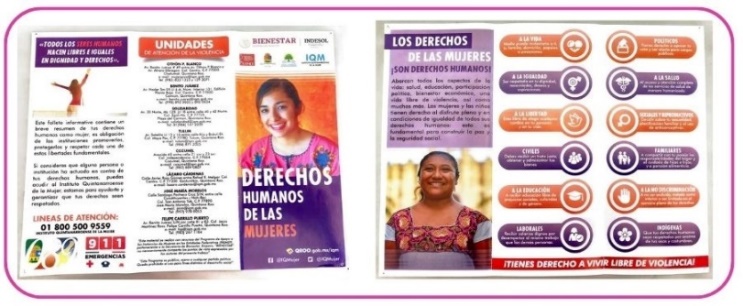 Fuente: Elaborado por la ASEQROO con base en la información proporcionada por el IQM.Imagen 2. Evidencia de la difusión de la cultura de respeto a los derechos humanos de las mujeres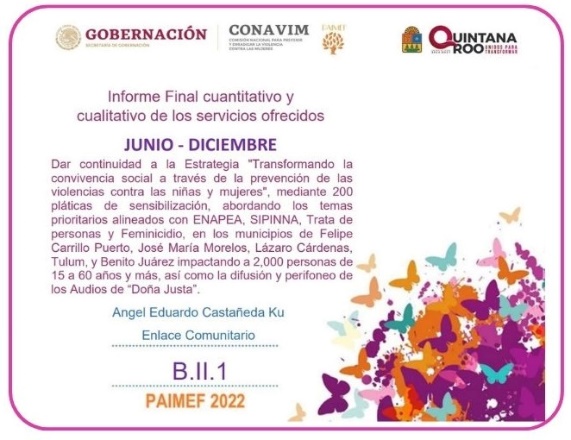 Fuente: Elaborado por la ASEQROO con base en la información proporcionada por el IQM.El IQM aclara que la evidencia solicitada para la fracción IX del artículo 46, del texto: “promover que las instancias de procuración de justicia garanticen la integridad física de quienes denuncian”, hace referencia a la asesoría jurídica que el IQM proporciona denominada acompañamiento, promoviendo ante la Fiscalía General del Estado, a través de la Fiscalía Especializada para la Atención de Delitos contra la Mujer y por Razones de Género, las denuncias de las víctimas y protegiendo sus derechos. Como resultado de esta acción durante el ejercicio fiscal 2022, el ente público entrega como evidencia un listado digital (archivo de Excel) de 65 acompañamientos de las 8 instancias fijas que pertenecen al IQM en los municipios de Benito Juárez, Cozumel, Felipe Carrillo Puerto, José María Morelos, Lázaro Cárdenas, Othón P. Blanco, Solidaridad y Tulum, en los que se interactuó con la Fiscalía General del Estado. Imagen 3. Evidencia de los acompañamientos realizados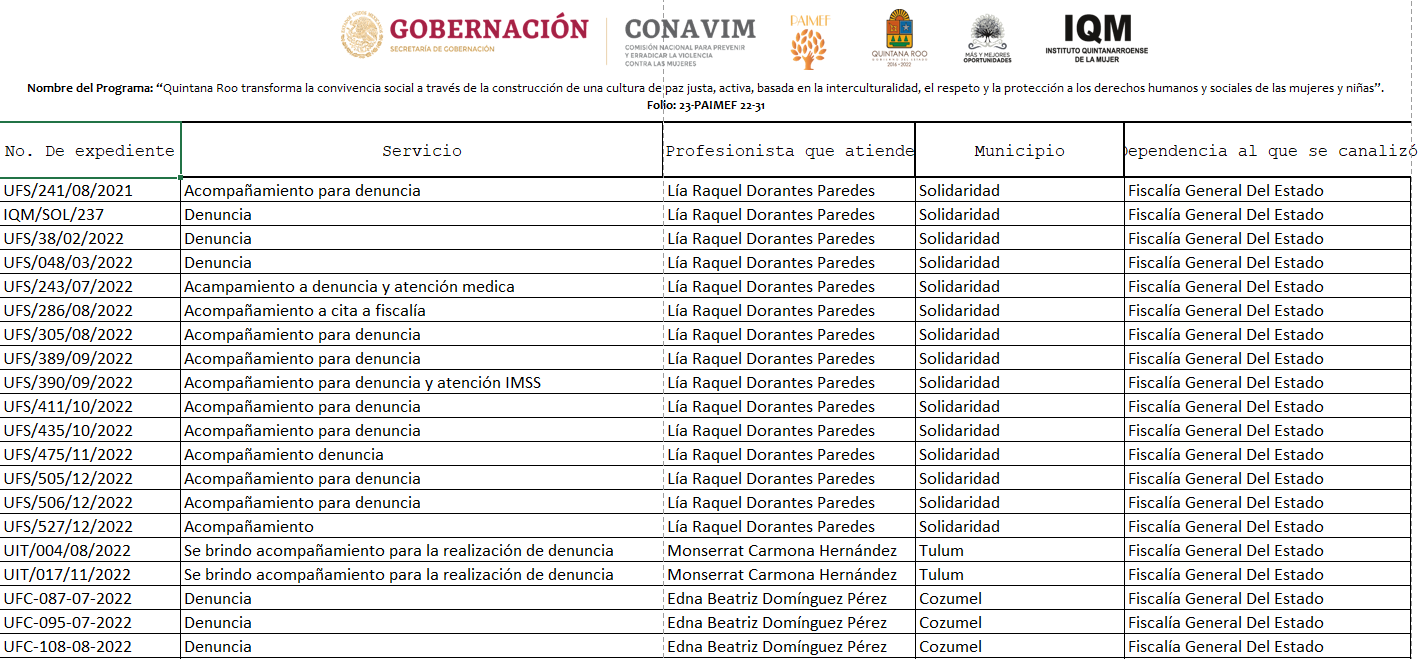 Fuente: Información proporcionada por el IQM.Derivado de lo anterior, se concluye que el Instituto cuenta con evidencia del cumplimiento de esta acción.X. Celebrar convenios de cooperación, coordinación y concertación en la materia.El Instituto entregó los convenios de colaboración, coordinación y adhesión, con autoridades del Gobierno Federal, Estatal y Municipal, así como instituciones educativas del sector público y privado en materia de prevención, atención y erradicación de las violencias contra las mujeres firmados durante el ejercicio fiscal 2022, los cuales se enlistan a continuación:Tabla 1. Resultado de la revisión de convenios realizados en el ejercicio fiscal 2022Fuente: Elaborado por la ASEQROO con base en la información proporcionada por el IQM.Derivado de lo anterior, se concluye que el IQM cuenta con evidencia del cumplimiento de esta acción.XI. Recibir de las organizaciones privadas, las propuestas y recomendaciones sobre la prevención, atención y sanción de la violencia contra las mujeres, a fin de mejorar los mecanismos para su erradicación.El ente público, entregó una nota informativa que menciona que durante el ejercicio fiscal 2022, no hubieron propuestas ni recomendaciones de manera directa hacia la institución, sobre la prevención, atención y sanción de la violencia contra las mujeres, a fin de mejorar los mecanismos para su erradicación, de las organizaciones privadas; sin embargo, derivado de la creación del Plan Estatal de Desarrollo (PED) 2023-2027, en el mes de noviembre de 2022, se realizaron por primera vez en los 11 municipios del Estado de Quintana Roo, foros de consulta ciudadana, en apego a la Ley de Planeación para el Desarrollo del Estado de Quintana Roo vigente, la cual señala los lineamientos de co-creación y participación ciudadana para la integración del documento rector de la política gubernamental en la entidad. Los foros estatales de consulta se estructuraron conforme a los 5 ejes estratégicos de desarrollo con sus respectivos temas, dando como resultado que se incluya en el PED 2023-2027 acciones y mecanismos sobre la prevención, atención y sanción de la violencia contra las mujeres en el eje 1: Bienestar social y calidad de vida, Tema 1.7. Autonomía Plena de las Mujeres; en el eje 5: Gobierno honesto, austero y cercano a la gente, en el Tema 5.22. Gobernanza, en la Estrategia Específica 5.22.1. y en las Líneas de Acción 5.22.1.8 y 5.22.1.9, en la Estrategia Específica 5.22.2. y en las Líneas de Acción 5.22.2.2. Imagen 1. Evidencia de la participación del IQM en los foros de consulta para el PED 2023-2027 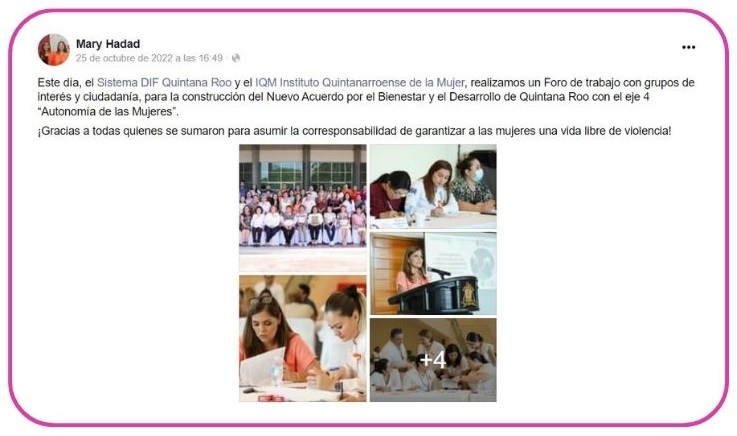 Fuente: Información proporcionada por el IQM.Derivado de lo anterior, se concluye que el IQM cuenta con evidencia del cumplimiento de esta acción.Artículo 46. Corresponde al Instituto Quintanarroense de la Mujer:Normativa Interna de Instituto Quintanarroense de la Mujer (IQM)Normativa Interna de Instituto Quintanarroense de la Mujer (IQM)Normativa Interna de Instituto Quintanarroense de la Mujer (IQM)Artículo 46. Corresponde al Instituto Quintanarroense de la Mujer:Ley del IQMArt. 14Fracc.Reglamento Interiordel IQMArt. 30 Fracc.Se incluyó en la Ley y Reglamento Interior de IQMl. Fungir como Secretaría Ejecutiva del Sistema Estatal, a través de su Director General; XLII------II. Integrar las investigaciones promovidas por las dependencias de la Administración Pública Estatal sobre las causas, características y consecuencias de la violencia en contra de las mujeres, así como la evaluación de las medidas de prevención, atención y erradicación, y la información derivada de cada una de las instituciones encargadas de promover los derechos humanos de las mujeres en los municipios. Los resultados de dichas investigaciones serán dados a conocer públicamente para tomar las medidas pertinentes hacia la erradicación de la violencia;IV, VIII, XI, XII, XIII, XVI, XL, LIV. IV, XX.III. Proponer a las autoridades encargadas de la aplicación de la presente ley, los programas, las medidas y las acciones que consideren pertinentes, con la finalidad de erradicar la violencia contra las mujeres;VII, XIV, XXXIII, XXXVI, XXXVII,  XLII, XLV.I, II, V, VI, VIII, XII, XIV, XV, XXII, XXIII, XXIV.IV. Proponer al Sistema Estatal, para su aprobación, la creación de los refugios que estarán a su cargo para la atención de las víctimas, en términos de la fracción VI del artículo 7, de la fracción XI del Artículo 39 y del Capítulo Dos del Título Cuarto de esta Ley;----------XV. Colaborar con las instituciones del Sistema Estatal en el diseño y evaluación del modelo de atención a víctimas en los refugios;----------XVI. Impulsar la creación de unidades de atención y protección a las víctimas de violencia;XXII, XXIV, XXXII, XLIV.VI, XI.VII. Canalizar a las víctimas a programas reeducativos integrales que les permitan participar activamente en la vida pública, privada y social;XXXI, XXXIII, XXXIV, XXXVI, XXXVII, XLVI, XLVII, LI.XIX.VIII. Promover y vigilar que la atención ofrecida en las diversas instituciones públicas o privadas, sea proporcionada por especialistas en la materia, sin prejuicios ni discriminación alguna;VI, X, XV, XXV.XVIII.IX. Difundir la cultura de respeto a los derechos humanos de las mujeres y promover que las instancias de procuración de justicia garanticen la integridad física de quienes denuncian;IX, XXVII, XLI, LIII, X, XIII, XVIX. Celebrar convenios de cooperación, coordinación y concertación en la materia;XXXIXXI, XXVXI. Recibir de las organizaciones privadas, las propuestas y recomendaciones sobre la prevención, atención y sanción de la violencia contra las mujeres, a fin de mejorar los mecanismos para su erradicación, y----------XXII. Las demás previstas para el cumplimiento de la Ley.LVIXXVII.NormativaNormativaEvidencia presentadaDirección de Prevención de la Violencia de GéneroArtículo 30, fracción XII. Coordinar y supervisar la elaboración de programas específicos de atención a mujeres  que se dedican  a la prostitución o que son víctimas de explotación sexual, con un mayor enfoque preventivo en la infancia.El IQM no presentó evidencia del ejercicio 2022.Dirección de Prevención de la Violencia de GéneroArtículo 30, fracción XIII. Mantener contacto permanente con las autoridades encargadas de los centros penitenciarios, para garantizar el respeto irrestricto de los derechos humanos de las mujeres reclusas; así como realizar visitas periódicas a los mismos para brindar servicios de asesoría jurídica y atención psicológica.El IQM no presentó evidencia  del ejercicio 2022.Dirección de Prevención de la Violencia de GéneroArtículo 30, XXIII.Impulsar la política pública de las masculinidades igualitarias a nivel Estatal y Municipal.El Instituto entregó un documento denominado “Sustento teórico de las políticas públicas relacionadas con las masculinidades 2022” como evidencia de la política pública, donde describe la definición masculinidades, así como la explicación de su evolución con las adaptaciones que le han asociado: nuevas masculinidades, masculinidades igualitarias, masculinidades empáticas, masculinidades responsables. Explica el objetivo de la implementación de los programas de masculinidades y su alineación en el Plan Estatal de Desarrollo 2016-2022, así como en el Programa Integral para Prevenir, Atender, Sancionar y Erradicar la Violencia Contra las Mujeres del Gobierno Federal.Dirección de Prevención de la Violencia de GéneroArtículo 30, fracción XXVI. Integrar los expedientes técnicos de los proyectos que ejecute el instituto en cumplimiento de la normatividad aplicable.Se realizó la revisión de los expedientes técnicos de los proyectos presentados por el IQM del ejercicio fiscal 2022, como son: AVGM/QROO/AC2/IQM/28La información que integra el expediente técnico coincide con lo reportado.R-2022/043La información que integra el expediente técnico reflejaba el informe final 2021, por lo que se entregó el informe final del ejercicio fiscal 2022.PAIMEFLa información que integra el expediente técnico coincide con lo reportado.AVGM/QROO/AC2/IQM/46La información que integra el expediente técnico coincide con lo reportado.Plan Estatal de Desarrollo 2016-2022Programa Institucional de Igualdad de GéneroPrograma Especial para la Prevención y Atención de la Violencia de GéneroPrograma PresupuestarioPlan Estatal de Desarrollo 2016-2022Programa Institucional de Igualdad de GéneroPrograma Especial para la Prevención y Atención de la Violencia de GéneroE014 – Prevención y atención de las violencias contra las mujeres y niñasEje 2: Gobernabilidad, Seguridad y Estado de Derecho.Objetivo GeneralGarantizar la integridad física y patrimonial de las personas, con estricto apego a la legalidad, cercanía con la población en el marco de los derechos humanos, gobernabilidad y paz social. Estrategia GeneralDesarrollar esquemas de corresponsabilidad ciudadana que permitan diseñar políticas públicas integrales para una eficaz gobernanza, así como para la prevención y combate de los delitos, y la protección de la integridad, en el marco de los derechos humanos y con la administración impartición de justicia.Programa 26. Igualdad de GéneroObjetivoPropiciar un piso de igualdad entre mujeres y hombres quintanarroenses, para el ejercicio pleno de sus derechos y su desarrollo individual.EstrategiaFortalecer las políticas públicas, programas, proyectos y acciones afirmativas orientadas a establecer condiciones de igualdad entre mujeres y hombres en los ámbitos político, económico y social.Líneas de acción:2. Impulsar de manera coordinada con los gobiernos federal y municipal, acciones para difundir y proteger los derechos humanos de las mujeres.7. Impulsar, en coordinación con los gobiernos federal y municipal, así como con los sectores social y empresarial, la aplicación de los modelos y protocolos de actuación en materia de violencia de género.8. Realizar, en coordinación con los gobiernos federal y municipal, un programa de capacitación para prevenir la violencia contra las mujeres desde los enfoques de las nuevas masculinidades, los derechos de las mujeres y la multiculturalidad.11. Realizar programas de atención integral a mujeres en situación de violencia y, en su caso, sus hijas e hijos y personas allegadas.12. Reconocer y fortalecer a los observatorios de Violencia Social y de Género.18. Elaborar el Programa Estatal para la Igualdad entre Mujeres y Hombres.19. Impulsar la capacitación, profesionalización y certificación en temáticas que incorporen la perspectiva de género, al funcionariado estatal y municipal, al Poder Legislativo y al Poder Judicial.24. Impulsar e implementar acciones permanentes en materia de promoción, protección y defensa de los Derechos Humanos, con la aplicación de planteamientos legales, estructurales, así como la constante formación de los Servidores Públicos fortaleciendo el ejercicio de los Derechos Humanos de los ciudadanos.Tema 1. Igualdad SustantivaObjetivoLograr la Igualdad sustantiva entre Mujeres y Hombres para favorecer un cambio cultural respetuoso de los derechos de las mujeres.EstrategiaPromover normas y valores que contribuyan al cambio social y cultural a favor de la igualdad y el respeto a los derechos humanos y políticos de las mujeres.Tema 2. Violencia de GéneroObjetivoPrevenir, atender, sancionar y erradicar la violencia contra mujeres y niñas, y garantizarle acceso a una justicia efectiva.EstrategiaIncrementar, promover y fortalecer las acciones de prevención, atención y sanción de todos los tipos y modalidades de violencia contra niñas y mujeres.Tema 1. Vinculación InstitucionalObjetivoFortalece la vinculación institucional para atender los casos de violencia contra las mujeres.EstrategiaGenerar las herramientas institucionales que mejoren la vinculación entre dependencias para atender los casos de violencia contra las mujeres.Tema 2. Violencia de género contra las mujeresObjetivoPrevenir y erradicar la violencia contra las mujeres en el ámbito familiar, social y laboral.EstrategiaGenerar e implementar mecanismos de impacto en la población para disminuir la violencia contra las mujeres en el ámbito social, familiar y laboral.FinContribuir a propiciar un piso de igualdad entre las mujeres y hombres quintanarroenses, para el ejercicio pleno de sus derechos y su desarrollo individual mediante el logro de un cambio social y cultural a favor de la igualdad y el respeto a los derechos de las mujeres.PropósitoLas Mujeres, Niñas y Adolescentes que viven discriminación y violencia en Quintana Roo gozan del respeto a sus derechos y tienen acceso a la justicia.Alineación del Programa Presupuestario E014 – Prevención y atención de las violencias contra las mujeres y niñasAlineación del Programa Presupuestario E014 – Prevención y atención de las violencias contra las mujeres y niñasAlineación del Programa Presupuestario E014 – Prevención y atención de las violencias contra las mujeres y niñasNivelResumen NarrativoArtículo 14 de la Ley de IQMFinF - Contribuir a propiciar un piso de igualdad entre Mujeres y Hombres Quintanarroenses, para el ejercicio pleno de sus derechos y su desarrollo individual mediante el logro de un cambio social y cultural a favor de la igualdad y el respeto a los derechos de las Mujeres.l.- Coordinar, instrumentar, elaborar y actualizar con base en los diagnósticos de cada sector involucrado en el Plan Estatal de Desarrollo, el documento que oriente la conducción del quehacer público, privado, social, político, académico y económico para mejorar la condición social de las mujeres en un marco de equidad, observando las reglas dispuestas por el Consejo Directivo y el Reglamento Interior del Instituto.II.- Apoyar la formulación de políticas públicas gubernamentales y promover las de la sociedad, para alcanzar la igualdad y la equidad de género.V.- Diseñar, coordinar, aplicar y evaluar el Programa Estatal para la Equidad de Género.XIII.- Organizar reuniones de carácter municipal, estatal, regional, nacional e internacional para el intercambio de experiencias e información sobre los temas de las mujeres, así como participar en las que se realicen por otras instancias.XVII.- Impulsar a través del sistema educativo y los medios de comunicación, una cultura de equidad que favorezca la eliminación de imágenes nocivas o estereotipadas sobre las mujeres y promover el respeto a la dignidad de las personas.XVIII.- Promover las aportaciones de recursos provenientes de dependencias e instituciones públicas; organizaciones privadas y sociales; organismos nacionales, internacionales y regionales; gobiernos de otros países y particulares interesados en apoyar el logro de la equidad de género.XXIII.- Participar en la formulación de iniciativas de ley, vinculadas con el objeto del Instituto, que proponga el Titular del Ejecutivo del Estado, que favorezcan la equidad e igualdad de oportunidades, de trato, toma de decisiones y beneficios del desarrollo.XXVII.- Diseñar e implementar medidas de capacitación e información destinadas a mujeres y hombres con la finalidad de sensibilizarlos en el respeto a los derechos de ambos; lograr su desarrollo con la participación plena en las responsabilidades familiares; así como la protección de su salud.PropósitoP - Las Mujeres, Niñas y Adolescentes que viven discriminación y violencia en Quintana Roo gozan del respeto a sus derechos y tienen acceso a la justicia.III.- Impulsar la incorporación de la perspectiva de género en el Plan Estatal de Desarrollo, programación y presupuesto del Estado, a través de la capacitación y actualización de los Servidores Públicos responsables de la planeación y de emitir políticas públicas de cada sector del Estado, sobre los mecanismos y procedimientos para tal fin.IV.- Difundir las disposiciones jurídicas y administrativas vigentes en el ámbito internacional, nacional y local a favor de las mujeres.VII.- Promover en los órdenes estatal y municipal, así como en los diversos sectores de lo sociedad, acciones afirmativas dirigidas a mejorar la condición social de la población femenina y la erradicación de todas las formas de discriminación contra las mujeres.IX.- Propiciar las condiciones necesarias para legitimar, ante las instituciones del Estado, la relevancia de impulsar políticas públicas con perspectiva de género, que contribuyan a la superación de las diversas formas de discriminación contra las mujeres y, promuevan las condiciones sociales adecuadas para garantizar a las mujeres el ejercicio efectivo de sus derechos.XV.- Conocer sobre las medidas instrumentadas por los órganos de gobierno locales, que contribuyan a eliminar todas las formas de discriminación en contra de las mujeres en Quintana Roo.C01C01 - Capacitación a personas para la prevención de la violencia de género impartida.XLII.- Realizar programas específicos que tiendan a prevenir, atender, sancionar y erradicar todos los tipos de violencia y discriminación hacia la mujer.C01.A01C01.A01 - Capacitación para la prevención de las violencias contra Mujeres, Niñas y Adolescentes.XLII.- Realizar programas específicos que tiendan a prevenir, atender, sancionar y erradicar todos los tipos de violencia y discriminación hacia la mujer.C01.A02C01.A02 - Conmemoración del Día Internacional de la Eliminación de la Violencia contra la Mujer.XI.- Promover la ejecución de acciones para el reconocimiento y la visibilidad pública de las mujeres, así como para la difusión a nivel municipal, estatal, nacional e internacional de las actividades que las benefician.C02C02 - Servicios institucionales para Mujeres en situación de violencia y, en su caso sus hijas e hijos, otorgados.XXXII.- Promover en el marco del Plan Estatal de Desarrollo la creación de instancias de atención integral de la mujer, principalmente en los aspectos jurídico asistenciales, médico y psicológico, dirigidas principalmente a combatir y eliminar toda forma de violencia y discriminación basada en cuestiones de género.C02.A01C02.A01 - Otorgamiento de servicios de apoyo jurídico y psicoterapéutico para Mujeres en situación de violencia y, en su caso, sus hijas e hijos.XXIV.- Proporcionar, en el ámbito de su competencia, los servicios de asesoría, orientación y capacitación integral a las mujeres en general a través del mismo Instituto y de sus unidades administrativas foráneas en los diferentes Municipios del Estado.C02.A02C02.A02 - Otorgamiento de servicios integrales a Mujeres en situación de violencia extrema y, en su caso, sus hijas e hijos.XLIV.- Emitir los lineamientos normativos que orienten el quehacer, programas, proyectos y acciones de los Centros Integrales de Atención a la Mujer.C02.A03C02.A03 - Otorgamiento de servicios especializados a Mujeres en situación de violencia y desamparo temporal y, en su caso, sus hijas e hijos.XXXV.- Promover la protección y atención especial de las mujeres con discapacidad, así como las que se encuentren en situaciones de vulnerabilidad. De igual manera, atender a viudas, pensionadas, jubiladas y de la tercera edad, fomentando una cultura de respeto y reconocimiento al trabajo y experiencia de las mismas.XXXVI.- Elaborar programas especiales de atención a madres solteras y madres adolescentes.XXXVII.- Realizar programas específicos de atención a las mujeres que se dedican a la prostitución o que son víctimas de la explotación sexual, con un mayor enfoque preventivo en la infancia.XXXVIII.- Mantener un contacto permanente con las autoridades encargadas de los centros penitenciarios, para garantizar el respeto irrestricto de los derechos humanos de las mujeres reclusas; así como realizar visitas periódicas a los mismos para brindar servicios de capacitación y asesoría.XXXIX.- Impulsar acciones para garantizar la libertad sexual y reproductiva de las mujeres.XL.- Realizar estudios e investigaciones para atender el tema de mujeres migrantes y sus efectos; así como también articular acciones con las autoridades competentes para prevenir la trata de personas.XLI.- Realizar acciones concretas a favor de las trabajadoras domésticas, la defensa de sus derechos y la revalorización de su labor económicamente activa.XXXIV.- Organizar y capacitar a las mujeres jóvenes, como un mecanismo del Estado, para generar una nueva cultura de atención a este nivel de vida.C03C03 - Capacitación a funcionariado en materia de prevención y atención de la violencia de género impartida.XXV.- Instrumentar la profesionalización y formación permanente del personal del Instituto, especialmente en perspectiva de género, así como también la integración del mismo al servicio civil de carreraC03.A01C03.A01 - Capacitación sobre el “Protocolo de actuación policial para la atención de la violencia de género en el ámbito familiar”LIII.- Establecer relaciones permanentes de colaboración con las autoridades encargadas de la seguridad pública, así como de la procuración e impartición de justicia, para proponer medidas de prevención y atención oportuna del respeto de los derechos humanos de las mujeres víctimas de un delito.C03.A02C03.A02 - Capacitación sobre el uso del lenguaje incluyente, no sexistaXLII.- Realizar programas específicos que tiendan a prevenir, atender, sancionar y erradicar todos los tipos de violencia y discriminación hacia la mujer.C03.A03C03.A03 - Coordinación operativa del Sistema Estatal para Prevenir, Atender, Sancionar y Erradicar la Violencia contra las Mujeres.LV.- Las establecidas en el Artículo 46 de la Ley de Acceso de las Mujeres a una Vida libre de Violencia del Estado de Quintana Roo.C03.A04C03.A04 - Coordinación operativa del Programa PAIMEFLII.- Fungir como órgano oficial del Ejecutivo del Estado, en temas referentes a la mujer, así como de enlace y representante permanente del Ejecutivo ante el Instituto Nacional de las Mujeres y las Comisiones de Equidad y Género del Congreso General de los Estados Unidos Mexicanos y del Congreso del Estado de Quintana Roo.C04C04 - Capacitación a personas en materia de igualdad entre Mujeres y Hombres impartida.X.- Actuar corno órgano de consulta, asesoría, capacitación y formación de las dependencias y entidades de la administración pública, y de los sectores social y privado, en materia de equidad entre mujeres y hombres e igualdad de oportunidades.C04.A01C04.A01 - Capacitación sobre la igualdad entre Mujeres y Hombres.X.- Actuar corno órgano de consulta, asesoría, capacitación y formación de las dependencias y entidades de la administración pública, y de los sectores social y privado, en materia de equidad entre mujeres y hombres e igualdad de oportunidades.C04.A02C04.A02 - Capacitación para la prevención de la discriminación.XLII.- Realizar programas específicos que tiendan a prevenir, atender, sancionar y erradicar todos los tipos de violencia y discriminación hacia la mujer.C04.A03C04.A03 - Conmemoración de fechas con visión de géneroXI.- Promover la ejecución de acciones para el reconocimiento y la visibilidad pública de las mujeres, así como para la difusión a nivel municipal, estatal, nacional e internacional de las actividades que las benefician.C04.A04C04.A04 - Difusión de los Resultados del Estudio sobre la Participación de las Mujeres en las áreas de toma de decisiones en la Administración Pública del EstadoXIV.- Producir, promover, difundir, y publicar obras y materiales impresos y electrónicos relacionados con los asuntos objeto de esta Ley.Programa Estatal 2019-2022 ModificadoPrograma Estatal 2019-2022 ModificadoPrograma Estatal 2019-2022 ModificadoPrograma Estatal 2019-2022 ModificadoLíneas de AcciónLíneas de AcciónCumplimientoEje de Prevención1.1.1. Diseñar y difundir en todos los medios de comunicación y espacios sociales, a través del plan de comunicación social del Estado, campañas temporales o permanentes para difundir el derecho de las niñas, adolescentes y mujeres a una vida libre de violencia y discriminación, así como la normatividad aplicable en la materia, las cuales consideren los enfoques de derechos humanos, perspectiva de género, inclusión, multiculturalidad y diferencial.Difusión de la Campaña Digital #SoyMujeryTengoDerechosEje de PrevenciónEl ente público presentó el reporte y una ficha informativa de los impactos de la difusión de la campaña digital #SoyMujeryTengoDerechos, los cuales fueron publicados a través de sus redes sociales institucionales @iqmujer en Facebook, Twitter y la página oficial del IQM, en la dirección electrónica DERECHO DE LAS MUJERES - IQM - Instituto Quintanarroense de la Mujer (qroo.gob.mx), durante el ejercicio fiscal 2022, teniendo como objetivo promover los derechos humanos, empoderamiento y superación de las mujeres y contribuir a una sociedad más justa y libre de violencia.Tabla 1. Evidencia de la línea de acción 1.1.1Fuente: Información proporcionada por el Instituto Quintanarroense de la Mujer.Tabla 2. Campañas 2022Fuente: Información proporcionada por el Instituto Quintanarroense de la Mujer.Con base en la evidencia proporcionada, se concluye que durante el ejercicio fiscal 2022, el IQM realizó la difusión de la campaña en materia de los derechos de las niñas, adolescentes y mujeres a una vida libre de violencia y discriminación, haciendo falta únicamente evidencia de la campaña con el enfoque denominado “Diferencial”. Derivado de lo anterior, se determinó que la evidencia sustenta el cumplimiento de la línea de acción.El ente público presentó el reporte y una ficha informativa de los impactos de la difusión de la campaña digital #SoyMujeryTengoDerechos, los cuales fueron publicados a través de sus redes sociales institucionales @iqmujer en Facebook, Twitter y la página oficial del IQM, en la dirección electrónica DERECHO DE LAS MUJERES - IQM - Instituto Quintanarroense de la Mujer (qroo.gob.mx), durante el ejercicio fiscal 2022, teniendo como objetivo promover los derechos humanos, empoderamiento y superación de las mujeres y contribuir a una sociedad más justa y libre de violencia.Tabla 1. Evidencia de la línea de acción 1.1.1Fuente: Información proporcionada por el Instituto Quintanarroense de la Mujer.Tabla 2. Campañas 2022Fuente: Información proporcionada por el Instituto Quintanarroense de la Mujer.Con base en la evidencia proporcionada, se concluye que durante el ejercicio fiscal 2022, el IQM realizó la difusión de la campaña en materia de los derechos de las niñas, adolescentes y mujeres a una vida libre de violencia y discriminación, haciendo falta únicamente evidencia de la campaña con el enfoque denominado “Diferencial”. Derivado de lo anterior, se determinó que la evidencia sustenta el cumplimiento de la línea de acción.Eje de Prevención1.1.4. Realizar talleres comunitarios, priorizando a las comunidades indígenas, dirigidos a la prevención de las violencias contra las mujeres y la difusión de sus derechos humanos, enfatizando el derecho a una vida libre de violencia y discriminación, los cuales consideren los enfoques de derechos humanos, perspectiva de género, inclusión, multiculturalidad y diferencial.Taller de Capacitación sobre la Igualdad entre Mujeres y Hombres para la Ciudadanía, OSC e Instancias Académicas y Privadas; Programa de Capacitación para la Prevención de las Violencias contra Mujeres, Niñas y Adolescentes; Programa de Capacitación sobre los Derechos Humanos de las Mujeres; Programa de Capacitación sobre la Igualdad entre Mujeres y Hombres; Taller de Capacitación sobre la Sororidad entre Mujeres; Taller de Capacitación para la desmitificación del amor romántico; Programa de Capacitación para la prevención de la violencia en las relaciones de pareja en la edad joven; Programa de Capacitación para la Prevención de la Discriminación.XEje de PrevenciónEl Instituto Quintanarroense de la Mujer presentó como evidencia la programación de cada una de las capacitaciones, listas de asistencia, memorias fotográficas, presentación del material didáctico, así como, los oficios de solicitud para la impartición de estas capacitaciones por parte de diferentes instituciones y organismos de la Administración Pública del Estado, por lo cual, impartió durante el ejercicio fiscal 2022, programas de capacitación y talleres enfocados en resarcir las brechas de desigualdad entre hombres y mujeres, la prevención de las violencias contra las mujeres, la perspectiva de género, la inclusión y la difusión de sus derechos humanos, como se describe a continuación:Tabla 1. Capacitación 2022Fuente: Información proporcionada por el Instituto Quintanarroense de la Mujer.Imagen 1. Evidencia de la Línea de acción 1.1.4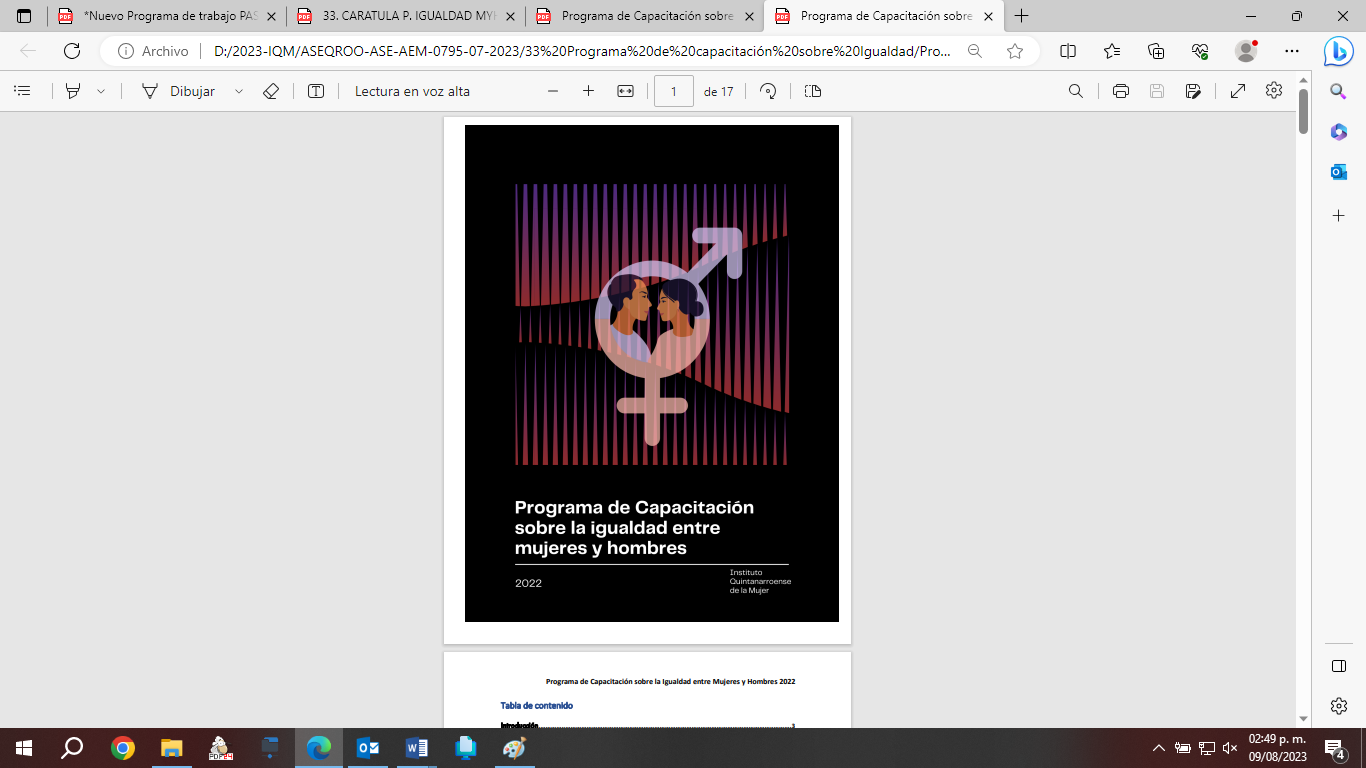 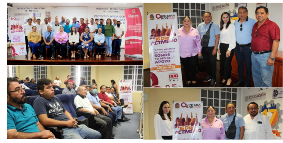 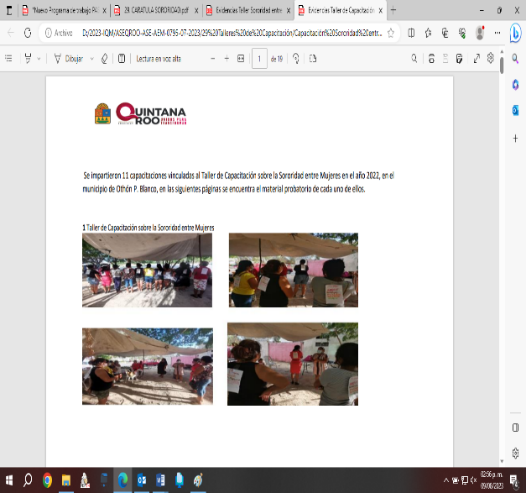 Fuente: Información proporcionada por el Instituto Quintanarroense de la Mujer.Con base en la evidencia proporcionada, se concluye que durante el ejercicio fiscal 2022, el Instituto Quintanarroense de la Mujer proporcionó diversos programas y talleres de capacitación en materia de prevención de las violencias contra las mujeres, sin embargo, el ente público no entregó evidencia que identifique que los programas y talleres fueron impartidos a las comunidades indígenas como indica esta línea de acción. Derivado de lo anterior, se determinó que la evidencia no sustenta el cumplimiento de la línea de acción.El Instituto Quintanarroense de la Mujer presentó como evidencia la programación de cada una de las capacitaciones, listas de asistencia, memorias fotográficas, presentación del material didáctico, así como, los oficios de solicitud para la impartición de estas capacitaciones por parte de diferentes instituciones y organismos de la Administración Pública del Estado, por lo cual, impartió durante el ejercicio fiscal 2022, programas de capacitación y talleres enfocados en resarcir las brechas de desigualdad entre hombres y mujeres, la prevención de las violencias contra las mujeres, la perspectiva de género, la inclusión y la difusión de sus derechos humanos, como se describe a continuación:Tabla 1. Capacitación 2022Fuente: Información proporcionada por el Instituto Quintanarroense de la Mujer.Imagen 1. Evidencia de la Línea de acción 1.1.4Fuente: Información proporcionada por el Instituto Quintanarroense de la Mujer.Con base en la evidencia proporcionada, se concluye que durante el ejercicio fiscal 2022, el Instituto Quintanarroense de la Mujer proporcionó diversos programas y talleres de capacitación en materia de prevención de las violencias contra las mujeres, sin embargo, el ente público no entregó evidencia que identifique que los programas y talleres fueron impartidos a las comunidades indígenas como indica esta línea de acción. Derivado de lo anterior, se determinó que la evidencia no sustenta el cumplimiento de la línea de acción.XEje de Prevención1.1.11. Diseñar y difundir en todos los medios de comunicación y espacios sociales, a través del plan de comunicación social del Estado, campañas permanentes sobre los nuevos modelos positivos de masculinidad, en los ámbitos familiar y público.Programa de Capacitación sobe las Nuevas Masculinidades; Difusión de la Campaña Digital Nuevas Masculinidades.Eje de PrevenciónEl ente público presentó una ficha descriptiva y capturas de pantalla relacionadas a la difusión de la Campaña Digital “Nuevas Masculinidades”, en la cual reporta una población beneficiada de 7361 impactos en Facebook y 975 en Twitter durante el ejercicio fiscal 2022, con la finalidad de difundir una campaña para educación sobre nuevas masculinidades y los modelos positivos de masculinidad en el ámbito familiar y público.Tabla 1. Impacto de la Campaña Digital “Nuevas Masculinidades”Fuente: Información proporcionada por el Instituto Quintanarroense de la Mujer.Así mismo, el Instituto Quintanarroense de la Mujer proporcionó el programa de Capacitación sobre “Nuevas Masculinidades 2022” que tuvo como objetivo reconocer y promover acciones institucionales relacionadas con nuevas ideas, hábitos y actitudes transformadoras de la visión de masculinidad tradicional, el cual cuenta con una programación y cronograma de los talleres y capacitaciones a impartir; de igual manera, entregó memorias fotográficas, lista de asistencia, captura de pantalla de las capacitaciones en modalidad virtual y presencial de la capacitación en materia de “Masculinidades Igualitarias” efectuadas durante el ejercicio fiscal 2022.Imagen 1. Programa “Masculinidades Igualitarias”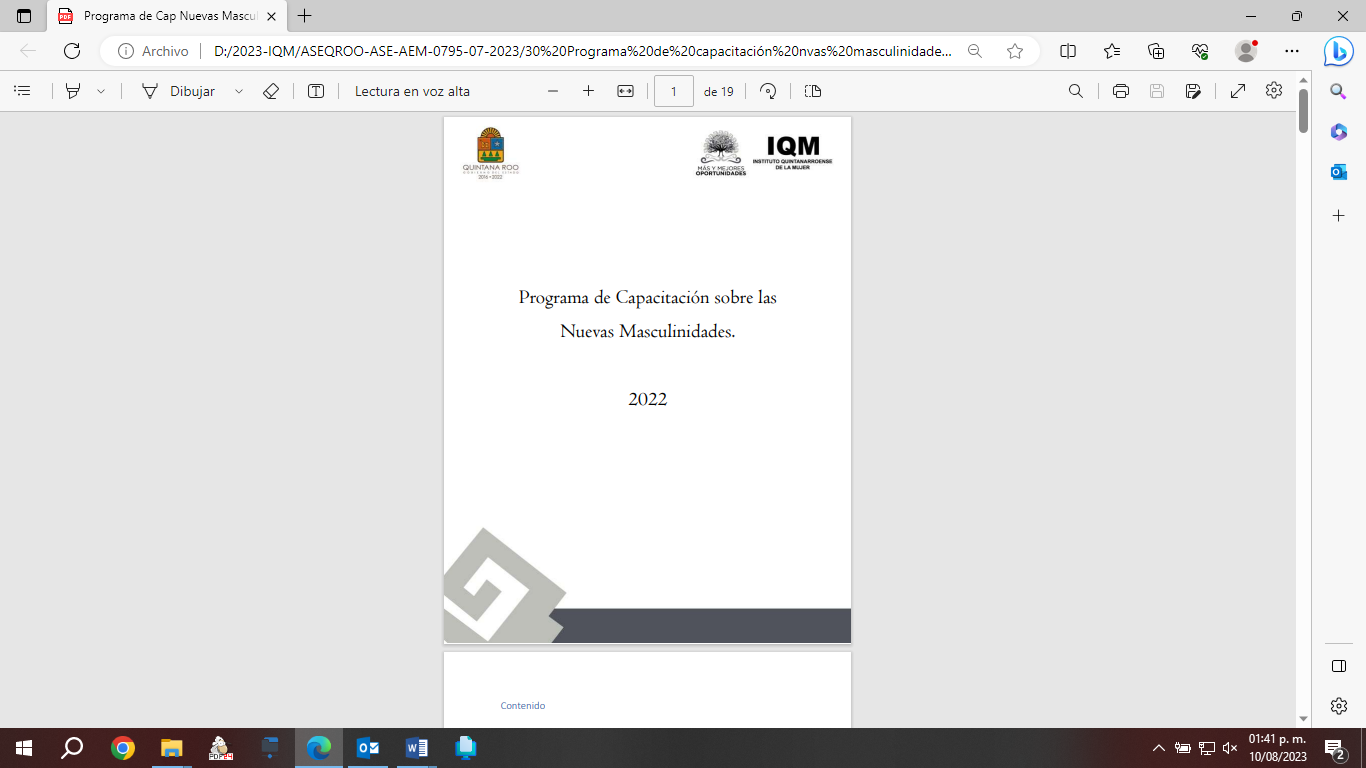 Fuente: Información proporcionada por el Instituto Quintanarroense de la Mujer.Tabla 2. Capacitación 2022Fuente: Información proporcionada por el Instituto Quintanarroense de la Mujer.Con base en la evidencia proporcionada, se concluye que durante el ejercicio fiscal 2022, el Instituto Quintanarroense de la Mujer difundió campañas relacionadas a los nuevos modelos de masculinidad, así mismo, fortaleció este enfoque con cursos y talleres de capacitación en la materia; no obstante se constató que carece de constancias de capacitación que validen al servidor público haber asistido a los mismos, por lo cual el ente público manifiesta que se determinó no expedir constancias de capacitación a aquellos talleres o cursos que tuvieran una duración de 3 a 8 horas o no contara con una participación mínima de 20 personas. Derivado de lo anterior, se determinó que la evidencia sustenta el cumplimiento de la línea de acción.El ente público presentó una ficha descriptiva y capturas de pantalla relacionadas a la difusión de la Campaña Digital “Nuevas Masculinidades”, en la cual reporta una población beneficiada de 7361 impactos en Facebook y 975 en Twitter durante el ejercicio fiscal 2022, con la finalidad de difundir una campaña para educación sobre nuevas masculinidades y los modelos positivos de masculinidad en el ámbito familiar y público.Tabla 1. Impacto de la Campaña Digital “Nuevas Masculinidades”Fuente: Información proporcionada por el Instituto Quintanarroense de la Mujer.Así mismo, el Instituto Quintanarroense de la Mujer proporcionó el programa de Capacitación sobre “Nuevas Masculinidades 2022” que tuvo como objetivo reconocer y promover acciones institucionales relacionadas con nuevas ideas, hábitos y actitudes transformadoras de la visión de masculinidad tradicional, el cual cuenta con una programación y cronograma de los talleres y capacitaciones a impartir; de igual manera, entregó memorias fotográficas, lista de asistencia, captura de pantalla de las capacitaciones en modalidad virtual y presencial de la capacitación en materia de “Masculinidades Igualitarias” efectuadas durante el ejercicio fiscal 2022.Imagen 1. Programa “Masculinidades Igualitarias”Fuente: Información proporcionada por el Instituto Quintanarroense de la Mujer.Tabla 2. Capacitación 2022Fuente: Información proporcionada por el Instituto Quintanarroense de la Mujer.Con base en la evidencia proporcionada, se concluye que durante el ejercicio fiscal 2022, el Instituto Quintanarroense de la Mujer difundió campañas relacionadas a los nuevos modelos de masculinidad, así mismo, fortaleció este enfoque con cursos y talleres de capacitación en la materia; no obstante se constató que carece de constancias de capacitación que validen al servidor público haber asistido a los mismos, por lo cual el ente público manifiesta que se determinó no expedir constancias de capacitación a aquellos talleres o cursos que tuvieran una duración de 3 a 8 horas o no contara con una participación mínima de 20 personas. Derivado de lo anterior, se determinó que la evidencia sustenta el cumplimiento de la línea de acción.Eje de Prevención1.2.1 Diseñar e implantar un Programa Institucional de Capacitación en materia de Prevención, Atención, Sanción y Erradicación de las violencias contra las Mujeres, perspectiva de género, Igualdad entre mujeres y hombres, sanciones administrativas, penales y laborales, por la inadecuada aplicación del marco normativo relativo a la atención a mujeres y Derechos Humanos de las Mujeres para el funcionariado público de la Administración Estatal y Municipal.Capacitación sobre la Política de Igualdad entre Mujeres y Hombres para el Funcionariado Público Estatal y Municipal.Eje de PrevenciónEl ente público proporcionó el “Programa de Capacitación para la Igualdad entre Mujeres y Hombres”, que tiene como objetivo promover la conciencia, conocimiento y desarrollo de habilidades necesarias en el servicio público, ciudadanía e instituciones educativas, fomentando cambios socioculturales que erradiquen prejuicios y estereotipos de género, el cual describe los objetivos generales y específicos, marco jurídico aplicable, población objetivo, impacto esperado, oferta y cronograma de capacitación, programado para el ejercicio fiscal 2022.Imagen 1. Programa de Capacitación sobre la Igualdad entre Mujeres y Hombres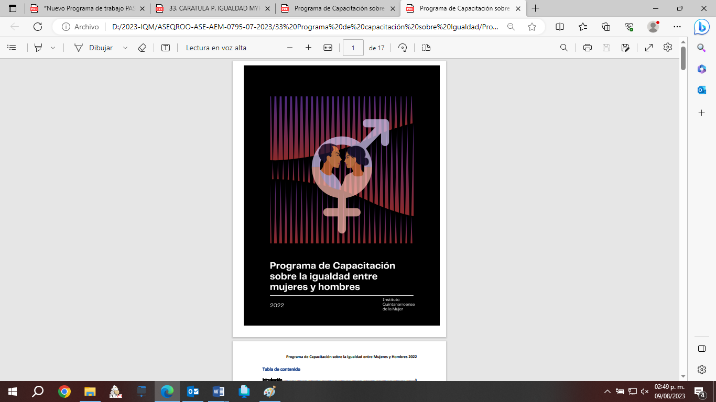 Fuente: Información proporcionada por el Instituto Quintanarroense de la Mujer.Así mismo, el Instituto Quintanarroense de la Mujer presentó capturas de pantalla del taller de capacitación “Política de Igualdad entre Mujeres y Hombres para el Funcionario Público Estatal y Municipal” en modalidad virtual, así como el material didáctico, listas de asistencia, oficios de solicitud del taller de capacitación, enviado por las diferentes entidades del Estado interesadas en participar en el mismo, que fue impartido a los servidores públicos con el objetivo de dar a conocer los conceptos básicos del género y la igualdad sustantiva para un trato igualitario respetuoso, conforme a lo establecido en la Ley de Igualdad entre Mujeres y Hombres del Estado de Quintana Roo.Tabla 1. Capacitación 2022Fuente: Información proporcionada por el Instituto Quintanarroense de la Mujer.En relación al programa de capacitación para la Igualdad entre Mujeres y Hombres y el taller de capacitación “Política de Igualdad entre Mujeres y Hombres para el Funcionario Público Estatal y Municipal”, impartido durante el ejercicio fiscal 2022, se constató que el Instituto Quintanarroense de la Mujer no implementó temáticas relacionadas a las sanciones administrativas, penales y laborales en atención a los derechos humanos de las mujeres; así mismo, se constató que carece de constancias de capacitación que validen al servidor público haber asistido a los mismos, por lo cual el ente público manifiesta que se determinó no expedir constancias de capacitación a aquellos talleres o cursos que tuvieran una duración de 3 a 8 horas o no contara con una participación mínima de 20 personas. Derivado de lo anterior, se determinó que la evidencia sustenta el cumplimiento de la línea de acción.El ente público proporcionó el “Programa de Capacitación para la Igualdad entre Mujeres y Hombres”, que tiene como objetivo promover la conciencia, conocimiento y desarrollo de habilidades necesarias en el servicio público, ciudadanía e instituciones educativas, fomentando cambios socioculturales que erradiquen prejuicios y estereotipos de género, el cual describe los objetivos generales y específicos, marco jurídico aplicable, población objetivo, impacto esperado, oferta y cronograma de capacitación, programado para el ejercicio fiscal 2022.Imagen 1. Programa de Capacitación sobre la Igualdad entre Mujeres y HombresFuente: Información proporcionada por el Instituto Quintanarroense de la Mujer.Así mismo, el Instituto Quintanarroense de la Mujer presentó capturas de pantalla del taller de capacitación “Política de Igualdad entre Mujeres y Hombres para el Funcionario Público Estatal y Municipal” en modalidad virtual, así como el material didáctico, listas de asistencia, oficios de solicitud del taller de capacitación, enviado por las diferentes entidades del Estado interesadas en participar en el mismo, que fue impartido a los servidores públicos con el objetivo de dar a conocer los conceptos básicos del género y la igualdad sustantiva para un trato igualitario respetuoso, conforme a lo establecido en la Ley de Igualdad entre Mujeres y Hombres del Estado de Quintana Roo.Tabla 1. Capacitación 2022Fuente: Información proporcionada por el Instituto Quintanarroense de la Mujer.En relación al programa de capacitación para la Igualdad entre Mujeres y Hombres y el taller de capacitación “Política de Igualdad entre Mujeres y Hombres para el Funcionario Público Estatal y Municipal”, impartido durante el ejercicio fiscal 2022, se constató que el Instituto Quintanarroense de la Mujer no implementó temáticas relacionadas a las sanciones administrativas, penales y laborales en atención a los derechos humanos de las mujeres; así mismo, se constató que carece de constancias de capacitación que validen al servidor público haber asistido a los mismos, por lo cual el ente público manifiesta que se determinó no expedir constancias de capacitación a aquellos talleres o cursos que tuvieran una duración de 3 a 8 horas o no contara con una participación mínima de 20 personas. Derivado de lo anterior, se determinó que la evidencia sustenta el cumplimiento de la línea de acción.Eje de Prevención1.2.14. Promover la inclusión de criterios normativos para la incorporación de la perspectiva de género, los derechos humanos de las mujeres y medidas de prevención, atención, sanción y erradicación de las violencias contra las mujeres, en los lineamientos, directrices, reglamentos, manuales y protocolos de atención que regulan la actuación del funcionariado público de la Administración Pública Estatal y Municipal.Programa de Capacitación para la Prevención del Acoso y Hostigamiento Sexual; Programa Quintanarroense de Cultura Institucional (PQCI); Proyecto para la modificación al Protocolo para Prevenir, Atender y Sancionar los casos de Acoso Sexual, Hostigamiento Sexual y Violencia Laboral en las dependencias, órganos administrativos desconcentrados y entidades del Poder Ejecutivo del Estado de Quintana Roo.Eje de PrevenciónEl ente público proporcionó el “Programa de Capacitación para la Prevención del Acoso y Hostigamiento Sexual”, el “Programa Quintanarroense de Cultura Institucional (PQCI) y el “Proyecto de Protocolo para la Prevención, Atención y Sanción de Actos de Hostigamiento y Acoso Sexual del Poder Ejecutivo del Estado de Quintana Roo”, los cuales están orientados a fortalecer el Programa Estatal para Prevenir, Atender, Sancionar y Erradicar la Violencia contra las Mujeres en el Estado, así como, incorporar la perspectiva de género y los Derechos Humanos de las Mujeres, regulando la actuación de los funcionarios públicos dentro de la Administración Pública del Estado, señalando en cada programa las estrategias y líneas de acción a seguir para cumplir con sus objetivos.Tabla 1. Evidencia de la línea de acción 1.2.14Fuente: Información proporcionada por el Instituto Quintanarroense de la Mujer.Derivado de lo anterior, se identificó que el “Proyecto del Protocolo para la Prevención, Atención y Sanción de Actos de Hostigamiento y Acoso Sexual del Poder Ejecutivo del Estado de Quintana Roo” se encuentra en proceso de revisión, por lo que, durante el ejercicio fiscal 2022 y 2023 se realizaron mesas de trabajo para la revisión y/o modificación del protocolo, presentando el Registro de Asistencia emitido por la Secretaría de la Contraloría, con fecha del 06 de julio de 2023, el cual cuenta con nombre y firma de los participantes. Derivado de lo anterior, se determinó que la evidencia sustenta el cumplimiento de la línea de acción.El ente público proporcionó el “Programa de Capacitación para la Prevención del Acoso y Hostigamiento Sexual”, el “Programa Quintanarroense de Cultura Institucional (PQCI) y el “Proyecto de Protocolo para la Prevención, Atención y Sanción de Actos de Hostigamiento y Acoso Sexual del Poder Ejecutivo del Estado de Quintana Roo”, los cuales están orientados a fortalecer el Programa Estatal para Prevenir, Atender, Sancionar y Erradicar la Violencia contra las Mujeres en el Estado, así como, incorporar la perspectiva de género y los Derechos Humanos de las Mujeres, regulando la actuación de los funcionarios públicos dentro de la Administración Pública del Estado, señalando en cada programa las estrategias y líneas de acción a seguir para cumplir con sus objetivos.Tabla 1. Evidencia de la línea de acción 1.2.14Fuente: Información proporcionada por el Instituto Quintanarroense de la Mujer.Derivado de lo anterior, se identificó que el “Proyecto del Protocolo para la Prevención, Atención y Sanción de Actos de Hostigamiento y Acoso Sexual del Poder Ejecutivo del Estado de Quintana Roo” se encuentra en proceso de revisión, por lo que, durante el ejercicio fiscal 2022 y 2023 se realizaron mesas de trabajo para la revisión y/o modificación del protocolo, presentando el Registro de Asistencia emitido por la Secretaría de la Contraloría, con fecha del 06 de julio de 2023, el cual cuenta con nombre y firma de los participantes. Derivado de lo anterior, se determinó que la evidencia sustenta el cumplimiento de la línea de acción.Eje de Acción2.3.3 Crear, en su caso, albergues y casas temporales para víctimas de violencia en los municipios del Estado de Quintana Roo, que presentan alta incidencia de violencias contra las mujeres.Programa de Servicios especializados a Mujeres en Situación de Violencia y desamparo temporal y, en su caso, sus Hijas e Hijos.Eje de AcciónEl Instituto Quintanarroense de la Mujer presentó el “Programa de Servicios Especializados a Mujeres en Situación de Violencia y Desamparo Temporal y, en su caso Hijas e Hijos, Albergue IQM”, orientado a ofrecer atención, gestión, acompañamiento y asesoría de las diversas áreas que conforman el albergue a mujeres en situación de violencia extrema y/o desamparo temporal, con la finalidad de que las mujeres reciban una atención integral que contribuya a su empoderamiento y generar herramientas que les permitan propiciar un ambiente libre de violencia, tanto para ellas como para sus hijas e hijos, el cual describe actividades, funciones del personal y cronogramas de actividades, de igual manera, proporcionó evidencia de los avances y resultados de la implementación del programa, mediante el “Informe Final Cuantitativo y Cualitativo de los Servicios Ofrecidos, Albergue IQM, PAIMEF 2022”, en el cual se presentan los avances y resultados del programa de apoyo a las instancias de mujeres en las instancias federativas (PAIMEF): Quintana Roo transforma la convivencia social a través de la construcción de una cultura de paz justa, activa, basada en la interculturalidad, el respeto y la protección a los derechos humanos y sociales de las mujeres y niñas, durante el ejercicio fiscal 2022.Imagen 1. Evidencia de la línea de acción 2.3.3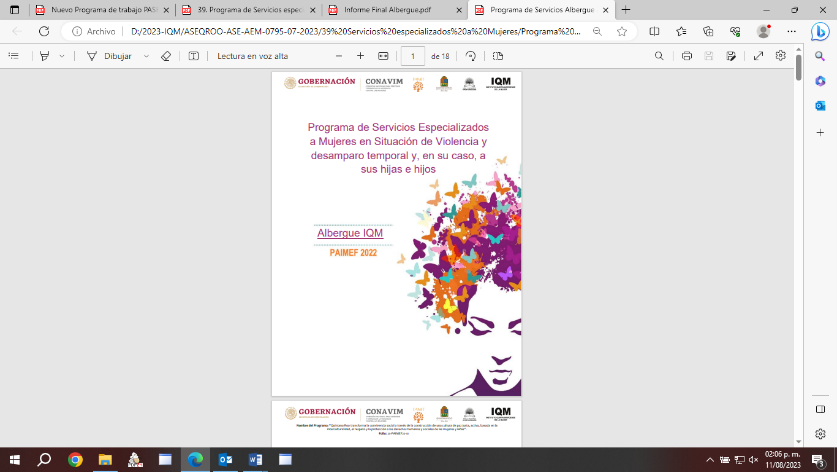 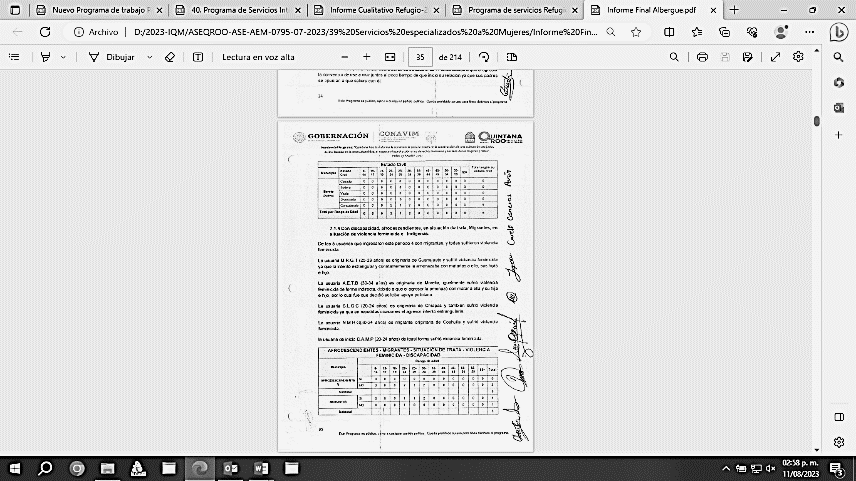 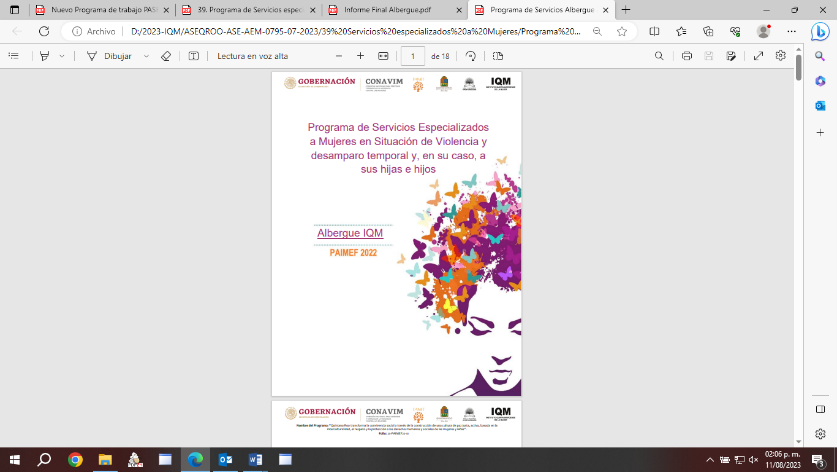 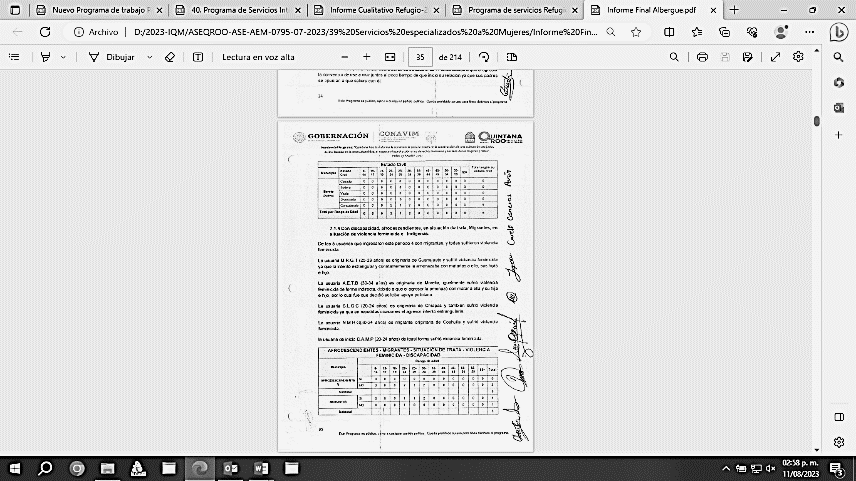 Fuente: Información proporcionada por el Instituto Quintanarroense de la Mujer.Derivado de lo anterior, se determinó que la evidencia sustenta el cumplimiento de la línea de acción, debido a que, durante el ejercicio fiscal 2022, se realizaron acciones relacionadas a la atención de albergues en el Estado de Quintana Roo.El Instituto Quintanarroense de la Mujer presentó el “Programa de Servicios Especializados a Mujeres en Situación de Violencia y Desamparo Temporal y, en su caso Hijas e Hijos, Albergue IQM”, orientado a ofrecer atención, gestión, acompañamiento y asesoría de las diversas áreas que conforman el albergue a mujeres en situación de violencia extrema y/o desamparo temporal, con la finalidad de que las mujeres reciban una atención integral que contribuya a su empoderamiento y generar herramientas que les permitan propiciar un ambiente libre de violencia, tanto para ellas como para sus hijas e hijos, el cual describe actividades, funciones del personal y cronogramas de actividades, de igual manera, proporcionó evidencia de los avances y resultados de la implementación del programa, mediante el “Informe Final Cuantitativo y Cualitativo de los Servicios Ofrecidos, Albergue IQM, PAIMEF 2022”, en el cual se presentan los avances y resultados del programa de apoyo a las instancias de mujeres en las instancias federativas (PAIMEF): Quintana Roo transforma la convivencia social a través de la construcción de una cultura de paz justa, activa, basada en la interculturalidad, el respeto y la protección a los derechos humanos y sociales de las mujeres y niñas, durante el ejercicio fiscal 2022.Imagen 1. Evidencia de la línea de acción 2.3.3Fuente: Información proporcionada por el Instituto Quintanarroense de la Mujer.Derivado de lo anterior, se determinó que la evidencia sustenta el cumplimiento de la línea de acción, debido a que, durante el ejercicio fiscal 2022, se realizaron acciones relacionadas a la atención de albergues en el Estado de Quintana Roo.Eje de Acción2.3.4 Promover, en su caso, la creación de refugios para víctimas de violencia extrema de género en los municipios del Estado de Quintana Roo y propiciar la colaboración con organizaciones que trabajan en materia de atención a las mujeres víctimas de violencia de género y, en su caso, sus familias.Programa de Servicios Integrales a Mujeres en Situación de Violencia Extrema y, en su caso, a sus Hijas e Hijos.Analizado en el Resultado 2 Cumplimiento de las funciones y acciones relacionadas al Acceso de las Mujeres a una Vida Libre de ViolenciaEje de AcciónEl ente público presentó el “Programa de Servicios Integrales a Mujeres en Situación de Violencia Extrema y, en su caso a sus Hijas e Hijos, Refugio del IQM, PAIMEF 2022”, orientado a brindar atención integral y especializada desde la perspectiva de género, derechos humanos e interculturalidad, a las mujeres y sus hijas e hijos que atraviesan situaciones de violencia extrema, con la finalidad de brindarles seguridad en la toma de decisiones, recuperar su autonomía y empoderamiento para desarrollar un plan de vida libre de violencias, el cual describe actividades, funciones del personal y cronogramas de actividades, de igual manera, proporcionó el “Informe Cualitativo de Acciones de Refugio 2022”, del “Programa de Apoyo para Refugios Especializados para Mujeres Víctimas de Violencia de Género, sus Hijas e Hijos, para el ejercicio fiscal 2022”, el cual presenta los avances y resultados de las acciones que se llevaron a cabo en el Refugio en el periodo de marzo a diciembre de 2022, elaborado por Coordinadora de Refugio, con fecha del 14 de febrero de 2023.Imagen 1. Evidencia de la línea de acción 2.3.4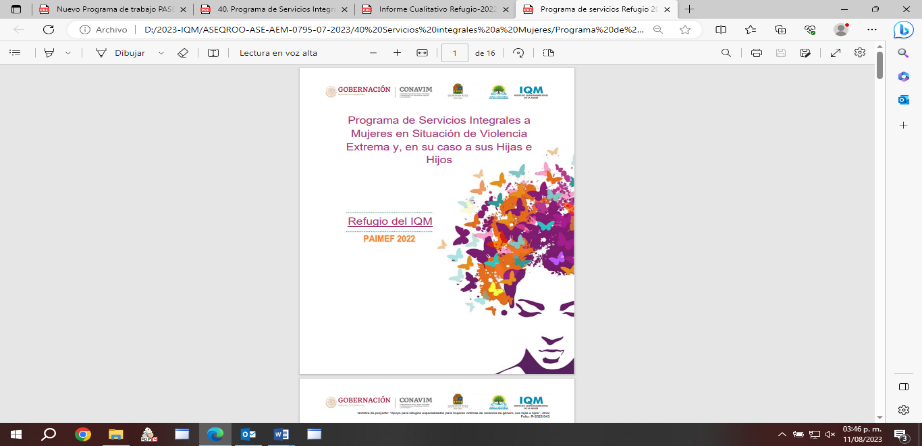 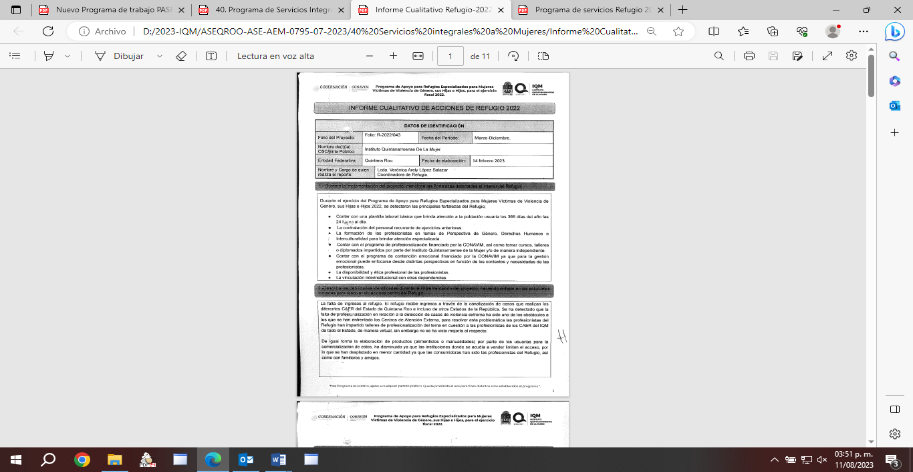 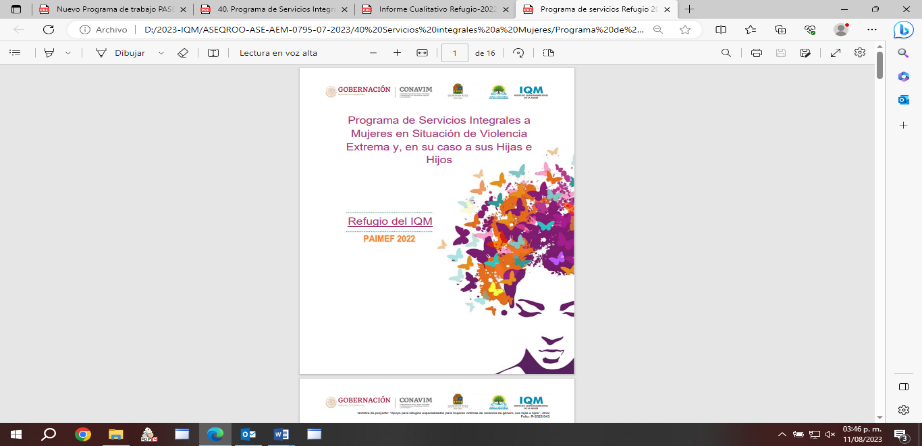 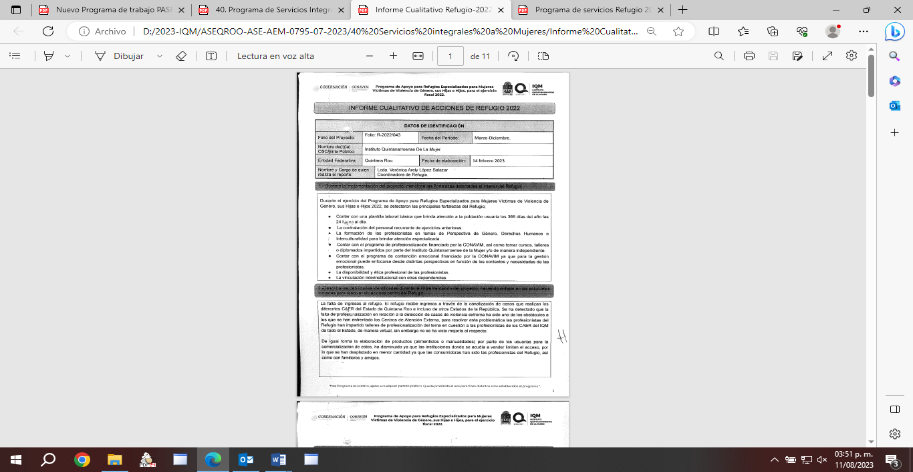 Fuente: Información proporcionada por el Instituto Quintanarroense de la Mujer.Derivado de lo anterior, se identificó que la presente línea de acción fue analizada en el resultado 2.El ente público presentó el “Programa de Servicios Integrales a Mujeres en Situación de Violencia Extrema y, en su caso a sus Hijas e Hijos, Refugio del IQM, PAIMEF 2022”, orientado a brindar atención integral y especializada desde la perspectiva de género, derechos humanos e interculturalidad, a las mujeres y sus hijas e hijos que atraviesan situaciones de violencia extrema, con la finalidad de brindarles seguridad en la toma de decisiones, recuperar su autonomía y empoderamiento para desarrollar un plan de vida libre de violencias, el cual describe actividades, funciones del personal y cronogramas de actividades, de igual manera, proporcionó el “Informe Cualitativo de Acciones de Refugio 2022”, del “Programa de Apoyo para Refugios Especializados para Mujeres Víctimas de Violencia de Género, sus Hijas e Hijos, para el ejercicio fiscal 2022”, el cual presenta los avances y resultados de las acciones que se llevaron a cabo en el Refugio en el periodo de marzo a diciembre de 2022, elaborado por Coordinadora de Refugio, con fecha del 14 de febrero de 2023.Imagen 1. Evidencia de la línea de acción 2.3.4Fuente: Información proporcionada por el Instituto Quintanarroense de la Mujer.Derivado de lo anterior, se identificó que la presente línea de acción fue analizada en el resultado 2.Analizado en el Resultado 2 Cumplimiento de las funciones y acciones relacionadas al Acceso de las Mujeres a una Vida Libre de ViolenciaEje de Seguimiento y Evaluación5.1.1 Fortalecer el sistema digital de seguimiento, que monitoree la adecuada ejecución de las líneas de acción del Programa Estatal, con base en criterios de eficacia, pertinencia geográfica y coordinación interinstitucional.Fortalecer el sistema digital de seguimiento del Programa Integral de Trabajo a través de capacitaciones sobre su manejo adecuado, dirigido a los enlaces de los integrantes del Sistema Estatal PASECVM.Eje de Seguimiento y EvaluaciónEl Instituto Quintanarroense de la Mujer presentó evidencia de ocho actividades realizadas, durante el ejercicio fiscal 2022, por la Secretaría Técnica, enfocadas al fortalecimiento de los conocimientos necesarios del manejo de la plataforma digital del Sistema Informático PASEVCM, dirigido a los enlaces oficiales de los diferentes entes públicos, dependencias y organismos municipales y autónomos del Sistema Estatal, como se muestra a continuación:Tabla 1. Evidencia de la línea de acción 5.1.1Fuente: Información proporcionada por el Instituto Quintanarroense de la Mujer.Imagen 1. Evidencia de la línea de acción 5.1.1 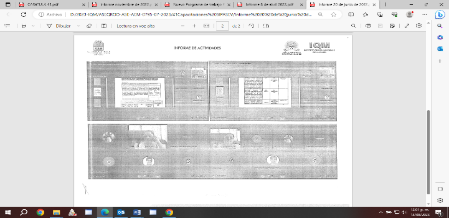 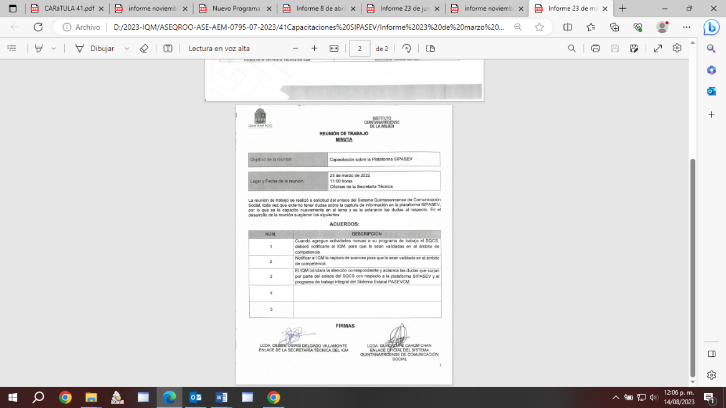 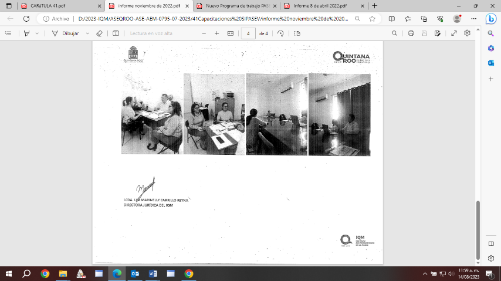 Fuente: Información proporcionada por el Instituto Quintanarroense de la Mujer.Derivado de lo anterior, se identificó que el Instituto Quintanarroense de la Mujer realizó cursos de capacitación y reuniones de trabajo relacionados al uso e implementación de la plataforma SIPASEV, por lo que entregó fichas informativas, evidencias fotográficas y captura de pantalla de las reuniones de trabajo de cada una de las actividades, por lo que se concluye que el ente público presenta evidencia para el cumplimiento de esta línea de acción.El Instituto Quintanarroense de la Mujer presentó evidencia de ocho actividades realizadas, durante el ejercicio fiscal 2022, por la Secretaría Técnica, enfocadas al fortalecimiento de los conocimientos necesarios del manejo de la plataforma digital del Sistema Informático PASEVCM, dirigido a los enlaces oficiales de los diferentes entes públicos, dependencias y organismos municipales y autónomos del Sistema Estatal, como se muestra a continuación:Tabla 1. Evidencia de la línea de acción 5.1.1Fuente: Información proporcionada por el Instituto Quintanarroense de la Mujer.Imagen 1. Evidencia de la línea de acción 5.1.1 Fuente: Información proporcionada por el Instituto Quintanarroense de la Mujer.Derivado de lo anterior, se identificó que el Instituto Quintanarroense de la Mujer realizó cursos de capacitación y reuniones de trabajo relacionados al uso e implementación de la plataforma SIPASEV, por lo que entregó fichas informativas, evidencias fotográficas y captura de pantalla de las reuniones de trabajo de cada una de las actividades, por lo que se concluye que el ente público presenta evidencia para el cumplimiento de esta línea de acción.Eje de Seguimiento y Evaluación5.1.3 Consolidar los informes parciales de seguimiento del Programa Estatal y presentarlos ante el Sistema Estatal PASEVCM.Informes cuantitativos y cualitativos del seguimiento al Programa Integral de Trabajo del Sistema Estatal PASEVCM.XEje de Seguimiento y EvaluaciónEl ente público presentó una ficha informativa, relacionada al seguimiento del cumplimiento al Programa de Trabajo Integral del Sistema Estatal PASEVCM de fecha 13 de septiembre de 2022, así como, una presentación en el que demuestra avance del cumplimiento de las líneas de acción, desglosado por eje y dependencia responsable. De igual manera, entregó una presentación en formato PowerPoint denominado “XXI Sesión Ordinaria del Sistema Estatal para Prevenir, Atender, Sancionar y Erradicar la Violencia Contra las Mujeres”, la cual contiene la información general relacionada al Sistema Estatal y los resultados de los casos emitidos por el Banco Estatal de Datos e Información sobre casos de Violencia Contra las Mujeres del Estado de Quintana Roo. Imagen 1. Evidencia de la línea de acción 5.1.3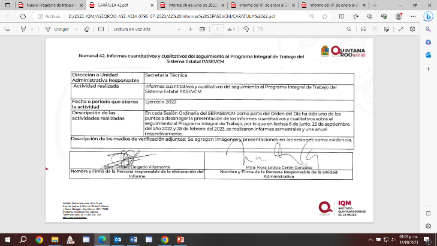 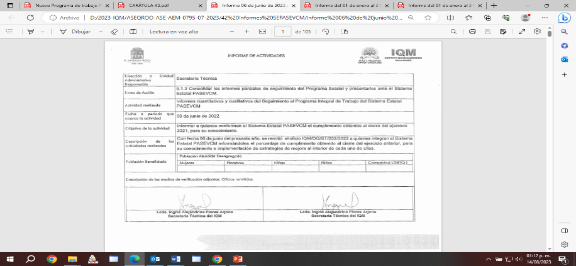 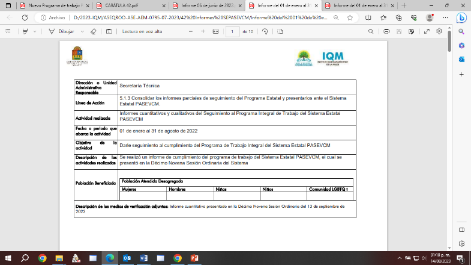 Fuente: Información proporcionada por el Instituto Quintanarroense de la Mujer.El Instituto Quintanarroense de la Mujer, manifiesta que la plataforma SIPASEVCM emite información sobre el seguimiento del cumplimiento del Programa Estatal con base a las Líneas de Acción asignadas a cada integrante del Sistema, sin embargo, carece de informes cuantitativos y cualitativos del seguimiento al Programa Integral de Trabajo del Sistema Estatal PASEVCM.El ente público presentó una ficha informativa, relacionada al seguimiento del cumplimiento al Programa de Trabajo Integral del Sistema Estatal PASEVCM de fecha 13 de septiembre de 2022, así como, una presentación en el que demuestra avance del cumplimiento de las líneas de acción, desglosado por eje y dependencia responsable. De igual manera, entregó una presentación en formato PowerPoint denominado “XXI Sesión Ordinaria del Sistema Estatal para Prevenir, Atender, Sancionar y Erradicar la Violencia Contra las Mujeres”, la cual contiene la información general relacionada al Sistema Estatal y los resultados de los casos emitidos por el Banco Estatal de Datos e Información sobre casos de Violencia Contra las Mujeres del Estado de Quintana Roo. Imagen 1. Evidencia de la línea de acción 5.1.3Fuente: Información proporcionada por el Instituto Quintanarroense de la Mujer.El Instituto Quintanarroense de la Mujer, manifiesta que la plataforma SIPASEVCM emite información sobre el seguimiento del cumplimiento del Programa Estatal con base a las Líneas de Acción asignadas a cada integrante del Sistema, sin embargo, carece de informes cuantitativos y cualitativos del seguimiento al Programa Integral de Trabajo del Sistema Estatal PASEVCM.XAuditoría de Desempeño al cumplimiento de las funciones y acciones relacionadas al Acceso de las Mujeres a una Vida Libre de Violencia, 22-AEMD-C-GOB-041-084Auditoría de Desempeño al cumplimiento de las funciones y acciones relacionadas al Acceso de las Mujeres a una Vida Libre de Violencia, 22-AEMD-C-GOB-041-084Auditoría de Desempeño al cumplimiento de las funciones y acciones relacionadas al Acceso de las Mujeres a una Vida Libre de Violencia, 22-AEMD-C-GOB-041-084ConceptoJustificación, Aclaración y/o AcuerdosAtención1.   Control Interno. Ambiente de Control.Política de Integridad.Se estableció como fecha compromiso para la atención de las recomendaciones 22-AEMD-C-041-084-R01-01, 22-AEMD-C-041-084-R01-02 y 22-AEMD-C-041-084-R01-03 el 28 de junio de 2024.SeguimientoCumplimiento de las funciones y acciones relacionadas al Acceso de las Mujeres a una Vida Libre de Violencia.Leyes específicas para atención del Acceso de las Mujeres a una vida libre de violencia.Normatividad interna (Reglamento Interior del Instituto Quintanarroense de la Mujer).Inclusión de funciones y acciones relacionadas al Acceso de las Mujeres a una Vida Libre de Violencia del Estado de Quintana Roo, en sus programas presupuestarios.Las observaciones fueron atendidas con la evidencia e información remitida por el ente público fiscalizado en atención a los resultados finales y las observaciones preliminares.AtendidaCumplimiento de las acciones relacionadas al Acceso de las Mujeres a una Vida Libre de Violencia.Seguimiento a las principales acciones que se realizan en el Programa Estatal para Prevenir, Atender, Sancionar y Erradicar la Violencia contra las Mujeres en el Estado de Quintana Roo.Las observaciones fueron atendidas con la evidencia e información remitida por el ente público fiscalizado en atención a los resultados finales y las observaciones preliminares.AtendidaRecomendación de Desempeño: Es el tipo de sugerencias que se emite a los Entes Públicos Fiscalizados para promover el cumplimiento de los objetivos y metas de las instituciones, sus políticas públicas, programas y procesos operativos y atribuciones, a fin de fomentar las prácticas de buen gobierno, mejorar la eficiencia, eficacia, la economía, la calidad, la satisfacción del ciudadano y la competencia de los actores.Recomendación de Desempeño: Es el tipo de sugerencias que se emite a los Entes Públicos Fiscalizados para promover el cumplimiento de los objetivos y metas de las instituciones, sus políticas públicas, programas y procesos operativos y atribuciones, a fin de fomentar las prácticas de buen gobierno, mejorar la eficiencia, eficacia, la economía, la calidad, la satisfacción del ciudadano y la competencia de los actores.Recomendación de Desempeño: Es el tipo de sugerencias que se emite a los Entes Públicos Fiscalizados para promover el cumplimiento de los objetivos y metas de las instituciones, sus políticas públicas, programas y procesos operativos y atribuciones, a fin de fomentar las prácticas de buen gobierno, mejorar la eficiencia, eficacia, la economía, la calidad, la satisfacción del ciudadano y la competencia de los actores.Atendido: Las observaciones que fueron atendidas con la información remitida o de acuerdo a las justificaciones presentadas por los Entes Públicos Fiscalizados en atención a los resultados finales y las observaciones preliminares.No atendido: Las observaciones que no se atendieron ni se justificaron en la reunión de trabajo por los Entes Públicos Fiscalizados.Atendido: Las observaciones que fueron atendidas con la información remitida o de acuerdo a las justificaciones presentadas por los Entes Públicos Fiscalizados en atención a los resultados finales y las observaciones preliminares.No atendido: Las observaciones que no se atendieron ni se justificaron en la reunión de trabajo por los Entes Públicos Fiscalizados.Atendido: Las observaciones que fueron atendidas con la información remitida o de acuerdo a las justificaciones presentadas por los Entes Públicos Fiscalizados en atención a los resultados finales y las observaciones preliminares.No atendido: Las observaciones que no se atendieron ni se justificaron en la reunión de trabajo por los Entes Públicos Fiscalizados.Seguimiento: Las observaciones en las que se estableció una fecha compromiso por parte de los Entes Públicos Fiscalizados para su atención en la mejora e implementación de las recomendaciones.Seguimiento: Las observaciones en las que se estableció una fecha compromiso por parte de los Entes Públicos Fiscalizados para su atención en la mejora e implementación de las recomendaciones.Seguimiento: Las observaciones en las que se estableció una fecha compromiso por parte de los Entes Públicos Fiscalizados para su atención en la mejora e implementación de las recomendaciones.EL AUDITOR SUPERIOR DEL ESTADOM. EN AUD. MANUEL PALACIOS HERRERA